Załącznik nr 1Do uchwały nr LXXVIII/   /23Rady Miejskiej w Siechnicachz dnia 28 grudnia 2023 r.STUDIUM UWARUNKOWAŃ I KIERUNKÓW ZAGOSPODAROWANIA PRZESTRZENNEGO GMINY SIECHNICETOM IVANALIZA POTRZEB I MOŻLIWOŚCI ROZWOJU GMINY SIECHNICEBILANS TERENÓW PRZEZNACZONYCH POD ZABUDOWĘGMINA SIECHNICE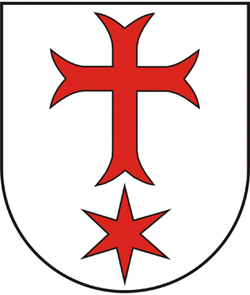 ANALIZA POTRZEB I MOŻLIWOŚCI ROZWOJU GMINY SIECHNICEBILANS TERENÓW PRZEZNACZONYCH POD ZABUDOWĘOpracował zespół firmy:Brol Systemy PrzestrzenneZbigniew Bronowicki05-500 Piaseczno, ul. Strusia 4c/27Piaseczno 2016I. WstępSposób określenia potrzeb i możliwości rozwoju gminy został określony art. 10 ust. 1 pkt. 7 Ustawy z dnia 27 marca 2003 r. o planowaniu i zagospodarowaniu przestrzennym (Dz. U. z 2016 r. poz. 778 z późn. zm.). Zgodnie z cytowanymi przepisami w sposobie ich ustalenia należy uwzględnić w szczególności:analizy ekonomiczne, środowiskowe i społeczne, prognozy demograficzne, w tym uwzględniające, tam gdzie to uzasadnione, migracje w ramach miejskich obszarów funkcjonalnych ośrodka wojewódzkiego, możliwości finansowania przez gminę wykonania sieci komunikacyjnej i infrastruktury technicznej, a także infrastruktury społecznej, służących realizacji zadań własnych gminy, bilans terenów przeznaczonych pod zabudowę.Analizy ekonomiczne, środowiskowe i społeczne oraz prognozy demograficzne zostały wskazane w uwarunkowaniach rozwoju gminy określonych w obowiązującym obecnie studium uwarunkowań i kierunków zagospodarowania przestrzennego gminy. Podstawowe uwarunkowania rozwoju gminy określone w tym dokumencie nie uległy zasadniczym zmianom. W dalszym ciągu największe oddziaływanie na rozwój gminy ma sąsiedztwo miasta Wrocławia, ze szczególnym oddziaływaniem na rozwój strefy podmiejskiej zabudowy mieszkaniowe, rozwój zabudowy w obrębie miasta Siechnice, rozwój rozległych terenów mieszkaniowych i związanych z aktywności gospodarczej w obrębach bezpośrednio graniczących z Wrocławiem oraz na przebiegu drogi krajowej nr 94 relacji Wrocław – Opole (obręby Radwanice, Prawocin, Zębice, miasto Siechnice, Groblice, Św. Katarzyna, Żerniki Wrocławskie, Iwiny i Biestrzyków) . Jednocześnie w studium wskazuje się konieczność unikania rozpraszania zabudowy poza zwarte układy urbanistyczne oraz ochronę zasobów przyrodniczo – krajobrazowych gminy, ze szczególnym uwzględnieniem walorów doliny rzeki Odry oraz wykształconych w gminie krajobrazów otwartych związanych z funkcją rolniczą. W niniejszej analizie skupiono się przede wszystkim na określeniu uwarunkowań wynikających z pogłębionych uwarunkowań społeczno – ekonomicznych i środowiskowych wynikających ze wskaźników demograficznych oraz oszacowania realnego zapotrzebowania gminy na tereny budowlane.II.  Analizademograficzna zawierająca elementy ekonomiczne, środowiskowe i społeczne, wraz z prognozą demograficzną.1. Analiza wskaźników statystycznych określających sytuację  demograficzno – społeczną i ekonomiczną gminy.Zgodnie z danymi GUS w roku 2015 w gminie Siechnice zamieszkiwało 19 816 osoby. Wzrost liczby ludności w latach 2005 – 2015 przedstawiono w poniższej tabeli. Rozkład liczby ludności w latach 2005 – 2015 zobrazowano na poniższym wykresie,Dane przedstawione powyżej jednoznacznie wskazują na ciągły i stosunkowo równomierny wzrost liczby mieszkańców gminy. W okresie 11 letnim liczba mieszkańców gminy wzrosła o 6446 osób. Średnio rocznie w gminie przybywało tym samym 586 osób ją zamieszkujących. W badanym okresie nie stwierdzono lat, w których można zauważyć zahamowanie wzrostu liczby ludności. Równomierne  i ciągłe zwiększanie się liczby mieszkańców gminy jest jednym z najważniejszych czynników warunkujących jej dalszy rozwój. Stabilny wzrost liczby ludności wynika zarówno  z uwarunkowań zewnętrznych jak również wewnętrznych. Najważniejszym uwarunkowaniem zewnętrznym jest bezpośrednia bliskość miasta Wrocławia. Gmina Siechnice granicząc z nim bezpośrednio jest strefą rozwoju podmiejskiej zabudowy mieszkaniowej. Uwarunkowania wewnętrzne wpływające na wzrost liczby mieszkańców związane są z przede wszystkim z działania gminy na rzecz poprawy warunków życia jej mieszkańców, rozwoju strefy aktywności gospodarczej w gminie oraz promocji gminy. Wzrost liczby mieszkańców wskazuje tym samym, że działania podejmowane przez Gminę są skuteczne i dają wymierne wyniki. Sytuacja demograficzna gminy jest zdecydowanie odmienna od sytuacji demograficznej większości gmin w regionie oraz w całym kraju, w których liczba ludności ulega zmniejszeniu. Perspektywy rozwojowe gminy Siechnice są tym samym zdecydowanie lepsze niż gminy o niekorzystniej strukturze demograficznej.Tendencje  demograficzne rozwoju gminy obrazuje dobrze rozkład wskaźnika przyrostu naturalnego w ostatnich latach. . Został on zamieszczony w poniższej tabeli.	Wskazane w powyższej tabeli wskaźniki przyrostu naturalnego w gminie są stosunkowo wysokie w porównaniu z innymi jednostkami podziały terytorialnego w Polsce. Wyjątek stanowi jedynie rok 2005, w którym zanotowano ujemny przyrost naturalny. Począwszy od tego roku można zauważyć ciągły wzrost wskaźnika, z miejscowymi fluktuacjami spowodowanymi prawdopodobnie zmianą wskaźników makroekonomicznych. Szczególnie istotne dla dalszego rozwoju gminy jest znaczący wzrost, w porównaniu z poprzednimi latami, wskaźnika w ostatnich dwóch latach, Dane te mogą wskazywać na znaczące przyspieszenie procesów rozwojowych gminy. Wartości wskaźnika przyrostu naturalnego odbiegają jednak od realnego wzrostu liczby ludności w ostatnich latach. Wskazuje to, na fakt, że wzrost ludności gminy nie jest spowodowany wyłącznie ruchem naturalnym ludności, ale również innymi przyczynami, w tym migracjami ludności.Odzwierciedleniem wysokiego przyrostu naturalnego oraz wzrostu liczby mieszkańców gminy jest również wskaźnik zmiany liczby ludności na 1000 mieszkańców. Jego rozkład w ostatnich latach został przedstawiony w poniższej tabeli.Dominacja dodatnich wartości wskaźnika oraz jego ciągły wzrost potwierdzają korzystną do dalszego rozwoju gminy sytuację demograficzną gminy. Występujące fluktuacje w poszczególnych latach nie mają znaczącego wpływu na zmianę liczby ludności w gminie. Wykres zmiany liczby ludności na 1000 mieszkańców potwierdza znaczące przyspieszenie wzrostu przyrostu naturalnego w ostatnich dwóch latach. Fluktuacje te wskazują, że zmniejszenie liczby ludności w mieście oprócz przyczyn związanych z przyrostem naturalnym spowodowane są również innymi czynnikami. Jednym z głównych czynników powodujących silne różnice wskaźnika w okresach między rocznych jest migracja ludności. Wskaźniki dotyczące tego zjawiska zawiera poniższa tabela.Saldo migracji wewnętrznych podobnie jak wskaźniki przyrostu naturalnego są bardzo dobre. Dane przedstawione  w powyższej tabeli wskazują, że gmina Siechnice zapewnia korzystne warunki do zamieszkania, co przekłada się na wysoki wzrost liczby mieszkańców wynikający z migracji  z innych jednostek podziału administracyjnego kraju. Charakterystyczny dla gminy jest również niski stopień obciążenia demograficznego związanego z migracjami ludności za granicę. Dane obrazujące ten typ migracji są niskie i  nie mają istotnego wpływu na sytuację demograficzną gminyPodsumowując sytuację zmian liczby ludności gminy należy stwierdzić, że wskaźniki przyrosty naturalnego oraz migracji wewnętrznych wspólnie decydują o trwałym i stabilnym wzroście liczby ludności w gminie. Analizowane dane nie wskazują jednocześnie na możliwość wystąpienia szczególnych zagrożeń mogących zmienić sytuację demograficzną gminy.Oprócz liczby ludności gminy jej dalszy rozwój jest również warunkowany, tzw. wskaźnikiem obciążenia demograficznego, czyli liczba ludności w wieku nieprodukcyjnym na 100 osób w wieku produkcyjnym. Dane udostępnione przez GUS dotyczące tego wskaźnika przedstawiono w poniższej tabeli:Dane tabelaryczne wskazują, że najliczniej reprezentowana jest ludność w wieku produkcyjnym. Liczba ludności w wieku poprodukcyjnym i przedprodukcyjnym jest zdecydowanie mniejsza od ludności w wieki produkcyjnym.Sytuacja zobrazowana na powyższym wykresie wskazuje, że w gminie bardzo silne jest zjawisko starzenia się społeczeństwa, które powszechnie występuje w Polsce. Dominacja ludności w klasach produkcyjnych, z jednoczesnym bardzo niskim udziałem klas przedprodukcyjnych wskazuje, że w przyszłości obciążenie demograficzne (w wieku poprodukcyjnym przypadająca na 100 osób w wieku produkcyjnym) społeczeństwa gminy będzie wzrastać.  W ostatnich latach nastąpił wyraźny wzrost liczby ludności w wieku poprodukcyjnym, przy jednoczesnym spadku liczby ludności w wieku przedprodukcyjnym. Wysokie obciążenie demograficzne może spowodować zjawisko braku zastępowalności pokoleniowej, która jest jednym z najgroźniejszych zmian w strukturze demograficznej gminy. Długotrwałe utrzymywanie się takich zjawisk może doprowadzić do zahamowania rozwoju gminy i powstania silnej recesji społeczno – ekonomicznej.2. Warunki i jakość życia mieszkańców gminy, w tym sytuacja ekonomiczno - społecznaO rzeczywistej kondycji życia mieszkańców danego regionu, a także o jego potencjale rozwojowym i atrakcyjności zewnętrznej świadczy poziom życia mieszkańców oraz stan i jakość infrastruktury społeczno – technicznej regionu. Jest to o tyle istotne,
iż potencjał małej społeczności zależy w stopniu bezpośrednim właśnie od najbliższych udogodnień, uwarunkowań „dnia codziennego”. I tak jednym z najbardziej kluczowych czynników jest liczba zasobów mieszkaniowych. Według danych GUS liczba mieszkań oddawanych do użytkowania w latach 2010 – 2015 wynosiła w gminie od 450 do 500. Spadek liczby oddawanych mieszkań nastąpił jedynie w roku 2011 i wyniósł 388. Liczba mieszkań oddawanych w gminie do użytkowania przekracza liczbę mieszkań oddawanych do użytkowania w innych gminach o podobnych uwarunkowań przestrzennych. Dane dotyczące liczby oddawanych mieszkań potwierdzają wysokie wskaźniki wzrostu ludności w gminie. Średnia powierzchnia mieszkania oddawanego do użytkowania w powiecie wrocławskim wynosiła w 2015 roku 109,8 m2.Kolejnym miernikiem jakości życia mieszkańców gminy Siechnice jest stan infrastruktury wodno - kanalizacyjnej i gazowej. I tak w roku 2015 na obszarze gminy Siechnice długość:czynnej sieci rozdzielczej wodociągów wynosiła 131,5 km sieci (wzrost od 2010 r. o 7,4 km), czynnej sieci kanalizacyjnej 94,5 km sieci (wzrost od 2010 r. o 35,2 km),czynnej gazowej sieci rozdzielczej 109,2 km (wzrost w ciągu (wzrost od 2010 r. o 11,2 km).Analiza powyższych wskaźników jednoznacznie wskazuje, że sieć wodno – kanalizacyjna i gazowa rozwijają się stabilnie w miarę wzrostu zapotrzebowania gminy. Szczególnie widoczny rozwój sieci kanalizacyjnej wskazuje, że gmina podejmuje działania mające na celu uzbrojenie wszystkich terenów budowlanych w tą sieć. Wolniejszy rozwój pozostałych sieci jest spowodowany realizacją sieci w miejscach, które zostały najpóźniej zabudowane. Wydaje się, że tempo rozbudowy sieci infrastruktury technicznej odpowiada tempu rozwoju zagospodarowania w obszarze gminy i pokrywa bieżące zapotrzebowanie.Następnym wyznacznikiem jakości życia, bardziej o charakterze społecznym jest stan szkolnictwa i perspektywy edukacyjne. Ten parametr życia publicznego ma szczególne znaczenie właśnie przy spojrzeniu na perspektywy rozwojowe danej społeczności lokalnej. W roku 2015 w gminie Siechnice funkcjonowało:5 szkół podstawowych, z 1583 uczniami,1 gimnazjum, z 387 uczniami, 18 jednostek przedszkolnych z 713 miejscami.Dane dotyczące zasobów gminy związanych z oświatą  i edukacją wskazują, że zapotrzebowanie mieszkańców w tym zakresie gmina realizuje na poziomie szkoły podstawowej  i gimnazjum. Szkolnictwo ponadgimnazjalne i wyższe w gminie nie jest realizowane. Jest to prawdopodobnie związane z bezpośrednim sąsiedztwem miasta Wrocławia, w granicach którego zapewniane jest również zapotrzebowanie gminy na te cele. Gmina realizuje natomiast zapotrzebowanie mieszkańców na opiekę przedszkolną. Liczba miejsc w oddziałach przedszkolnych zabezpiecza prawie całe zapotrzebowanie gminy w tym zakresie.Istotnym miernikiem jakości i warunków życia lokalnej społeczności jest także stan służby zdrowia oraz placówek szeroko pojętej kultury. W roku 2015 w gminie Siechnice funkcjonowało:6 bibliotek,5 domów kultury, klubów i świetlic,6 aptek3 przychodnie lekarskieW 2015 roku w gminie zorganizowano również 3 imprezy masowe.Jednym z najważniejszych czynników warunkujących jakość życia mieszkańców jest stan rynku pracy. W przypadku gminy Siechnice na rynek pracy największy wpływ ma bezpośrednie sąsiedztwo miasta Wrocławia, który jest podstawowym miejscem pracy mieszkańców gminy. Rozwój stref aktywności gospodarczej w obszarze gminy następujący w ostatnich latach powoduje, że udział mieszkańców gminy pracujących na jej obszarze wzrasta corocznie.Stopa bezrobocia jest określana przez GUS dla powiatu. W powiecie wrocławskim, do którego należy gmina Siechnice stopa bezrobocia rejestrowanego wyniosła 3,5. I jest zdecydowanie niższa od stopy bezrobocia dla województwa dolnośląskiego wynoszącej 8,6 oraz całego kraju wynoszącej 9,8. Od roku 2010 stopa ta spadła z poziomu 5,0. Niska stopa bezrobocia w powiecie jest czynnikiem wskazującym na jego szybki rozwój. Niska stopa bezrobocia wskazuje również, że następuje rozwój aktywności gospodarczej w regionie. Warunkuje również niskie koszty świadczeń na rzecz osób bezrobotnych jakie musi ponieść powiat. Wysoki udział ludności pracującej zawodowo powoduje, że budżet gminy jest zasilany wpływami pochodzącymi z zobowiązań podatkowych jej mieszkańców. Łączna liczba bezrobotnych w powiecie wrocławskim w styczniu 2016 r. wyniosła 2289 osób a  w roku 2015 2167 osób. Strukturę bezrobocia w powiecie w 2015 roku wg kryterium wykształcenia przedstawiono w poniższej tabeli.Rozkład osób bezrobotnych wg poziomu wykształcenia wskazano na poniższym wykresie Istotny wpływ na możliwość aktywacji zawodowej osób bezrobotnych ma struktura wiekowa bezrobocia. Dane dotyczące tej struktury wskazano w poniższej tabeli i zobrazowano na poniższym wykresie.Struktura bezrobocia w powiecie wrocławskim wg kryterium wieku nie wskazuje na szczególne zagrożenie tym zjawiskiem wyszczególnionej grupy wieku. Odstępstwa występują jedynie dla grupy najmłodszej. Jest to jednak spowodowane faktem, że w grupie tej przeważają osoby kształcące się.Istotny wpływ na sferę Sołeczno – ekonomiczną społeczeństwa gminy ma prowadzona w gminie działalność gospodarcza. Rozwój działalności gospodarczej wpływa bezpośrednio na zmniejszenie stopy bezrobocia i zwiększenie zasobów majątkowych osób w niej mieszkających. Niska stopa bezrobocia i wysoki stan majątkowy mieszkańców gminy wpływa bezpośrednio na budżet gminy zarówno po stronie dochodów jak i wydatków. Dochody budżetowe gminy są zwiększone środkami pochodzącymi z podatków a po stronie wydatków zostają zmniejszone kwoty niezbędne na zapewnienie opieki społecznej dla najuboższych mieszkańców gminy. W gminach gdzie stopa bezrobocia jest niska na cele infrastruktury technicznej  i społecznej jest wydawane zdecydowanie więcej środków niż w gminach o wysokiej stopie bezrobocia. Rozwinięta sieć infrastruktury technicznej i społecznej zwiększa atrakcyjność inwestycyjną gminy i generuje jej dalszy rozwój. Wskaźniki określające aktywność gospodarczą w gminie zobrazowano w poniższej tabeli.Dane przedstawione w tabeli jednoznacznie wskazują, że aktywność gospodarcza w gminie jest bardzo wysoka. Wszystkie wskaźniki to określające są wyższe od określonych dla powiatu wrocławskiego, województwa dolnośląskiego oraz całego kraju. Wskaźniki te podobnie jak inne przytaczane wcześniej wskazują, że gmina znajduje się na etapie intensywnego rozwoju gospodarczo – społecznego.3. Prognoza demograficznaZgodnie z danymi GUS prezentowanymi w powyższej tabeli w najbliższym okresie perspektywicznym ludność gminy będzie wzrastać. Prognoza GUS nie przewiduje okresowego zahamowania zjawiska zwiększania się populacji mieszkańców gminy Siechnice (zgodnie z poniższym wykresem). Wzrost ludności w okresie 20 letnim wyniesie 9227 osób, co daje średniorocznie przyrost liczby mieszkańców gminy około 460 osób. Wzrost liczby mieszkańców gminy prognozowany przez GUS odpowiada wzrostowi liczby mieszkańców w analizowanym poprzednim okresie perspektywicznych. Można tym samym założyć, że dotychczasowy stabilny i stały trend wzrostu liczby mieszkańców gminy zostanie utrzymany w kolejnych latach.4. Podsumowanie sytuacji demograficzno – społecznej gminy.Opisane powyżej wskaźniki demograficzne wskazują na bardzo dobry stan struktury demograficznej gminy. Liczba mieszkańców gminy wzrasta systematycznie na stałym poziomie. Badanym okresie czasu na wysokim poziomie utrzymuje się wskaźnik przyrostu naturalnego. Wzrost liczby ludności następuje również na skutek migracji z terenów położonych poza granicami. Liczba migracji z terenu gminy poza granice kraju jest niska i nie ma bezpośredniego wpływu na ogólny stan ludności w gminie. Wskaźniki określające kondycję ekonomiczną gminy są również korzystne. Wskaźniki określające potencjał aktywności gospodarczej gminy są wyższe niż wskazane dla powiatu wrocławskiego oraz województwa dolnośląskiego, a stopa bezrobocia jest zdecydowanie niższa niż w innych regionach kraju. Analizowane wskaźniki jednoznacznie wskazują, że gmina Siechnice znajduje się obecnie w fazie intensywnego rozwoju. Rozwój ten spowodowany jest nie tylko położeniem w bezpośrednim sąsiedztwie miasta Wrocławia, ale również działań gminy na rzecz rozwoju gospodarczo – społecznego. Działania gminy są wyraźnie widoczne w przypadku wskaźników określających rozwój sieci infrastruktury technicznej i społecznej. Do działań gminy odnoszących pozytywny skutek należy zaliczyć również działania promocyjne gminy oraz przygotowanie rezerw terenów inwestycyjnych w jej obszarze, szczególnie przygotowanie dokumentów umołziwiającychrealizcję inwestycji tj. studium uwarunkowań i kierunków  zagospodarowania przestrzennego gminy oraz miejscowych planów zagospdoarowania przestrzennego.Uwarunkowania rozwoju gminy mają odzwierciedlenie również w prognozie demograficznej opracowanej przez GUS. Zgodnie z tą prognozą liczba mieszkańców gminy wzrośnie do roku 2035 o około 8500 mieszkańców. Prognoza ta utrzymuje tym samym dotychczasowy rozwój demograficzny gminy.Jedynym czynnikiem mogącym stanowić zagrożenie dla dalszego rozwoju gminy jest wskaźnik obciążenia demograficznego, czyli zmniejszania się liczby ludności w młodszych klasach wieku oraz zwiększania się liczby mieszkańców w wieku poprodukcyjnych. Zmniejszanie się liczby ludności w młodszych klasach wieku wchodzących w wiek produkcyjny spowoduje zjawisko starzenia się społeczeństwa gminy i tym samym silny wzrost obciążenia demograficznego i ekonomicznego. Takie zmiany demograficzne mogą mieć negatywny wpływ zarówno na rozwój społeczny gminy, jak również rozwój gospodarczy. Nadmierne obciążenie demograficzne spowoduje zahamowanie rozwoju mieszkalnictwa, ze względu na brak młodych osób pozyskujących mieszkania oraz utrudni dostępność zasobów pracowników w działających i nowo powstających zakładach pracy. Spowoduje to zahamowanie rozwoju gminy i tym samym konieczność zmiany obecnej prognozy demograficznej. Zjawisko nadmiernego obciążenia demograficznego nie dotyczy tylko gminy Siechnice, ale jest charakterystyczne dla całego kraju.III. Bilans terenów przeznaczonych pod zabudowę.1. Określenie powierzchni terenu z podziałem na jednostki osadnicze ( obręby geodezyjne), z podziałem na rodzaje zabudowy dla terenów objętych planami miejscowymi i dla terenów rozwojowych znajdujących się poza w/w planami.W bilansie powierzchni terenów w poszczególnych planach wg przeznaczenia uwzględniono zmiany planów wykonane po ich uchwaleniu. Od powierzchni terenów odjęto powierzchnię terenów uchwaloną w zmianach planów. W kategorii terenów zieleń i wody uwzględniono zespoły zieleni urządzonej i nieurządzonej (wilgotne łąki) o funkcjach ekologicznych), lasy, wody powierzchniowe płynące i stojące oraz istniejące rowy melioracyjne) i tereny związane ze sportem i rekreacją bez zabudowy kubaturowej. Zabudowę kubaturową na tych terenach uwzględniono w ramach terenów zabudowy usług publicznych. W terenach zabudowy zagrodowej uwzględniono tereny związane z produkcją roślinną i zwierzęcą, które w planach miejscowych nie otrzymały możliwości realizacji zabudowy niezwiązanej z rolnictwem.(Zmiana studium realizowana na podstawie Uchwały Nr XVI/131/12 Rady Miejskiej w Siechnicach z dnia 30 stycznia 2012r. w sprawie przystąpienia do sporządzenia zmiany Studium uwarunkowań i kierunków zagospodarowania przestrzennego gminy Siechnice dla terenu obejmującego część obrębu Groblice w rejonie ulic Łąkowej i Kotowickiej nie powoduje zmian zapotrzebowania gminy na cele budowlane, Wszystkie zmiany dotyczą stref mieszkaniowo – usługowych wyznaczonych w studium obowiązującym. Działania planistyczne opierają się na zwiększeniu powierzchni stref wskazanych do rozwoju zabudowy wielorodzinnej z jednoczesnym zwiększeniem nasycenia usługami terenów zabudowy mieszkaniowej jednorodzinnej.)3IV. Maksymalne zapotrzebowanie na nową zabudowę.Zgodnie z przepisami ustawy z dnia 27 marca 2003 r. o planowaniu i zagospodarowaniu przestrzennym (Dz. U. z 2016 r. poz. 778 z późn. zm.) głównym zadaniem studium jest ustalenie kierunków rozwoju polityki przestrzennej gminy, w tym zakresie lokalnych kierunków zagospodarowania obszarów w jej granicach administracyjnych. Jest to realizowane m.in. poprzez ustalenie zmian w strukturze zagospodarowania terenów oraz wskazania docelowego przeznaczenia terenów, które mają być egzekwowane w sporządzanych planach miejscowych.Określenie kierunków zagospodarowania terenów, w tym przeznaczenia terenów przeznaczonych na cele budowlane oraz wyłączonych spod zabudowy następuje po przeanalizowaniu występujących uwarunkowań rozwoju przestrzennego gminy.  Analiza uwarunkowań umożliwia określenie potrzeb i możliwości rozwoju gminy.  Zgodnie z art. 10 ust. 1 pkt. 7 cytowanej ustawy w określeniu potrzeb i możliwości  rozwoju gminy bierze się pod uwagę analizy ekonomiczne, społeczne i środowiskowe, prognozy demograficzne, możliwości finansowania przez gminę wykonania sieci komunikacyjnej i infrastruktury technicznej, a także infrastruktury społecznej, służących realizacji zadań własnych gminy oraz bilans terenów przeznaczonych pod zabudowę. Idąc dalej za przepisami ustawy, tj. art. 10 ust. 4 pkt. 1 w celu określenia bilansu terenów przeznaczonych pod zabudowę należy określić, na podstawie wymienionych powyżej uwarunkowań, zapotrzebowanie na nową zabudowę, wyrażone w ilości powierzchni użytkowej zabudowy, w podziale na funkcje zabudowy. Wykonując obowiązujące studium dokonano analizy wszystkich wskazanych w ustawie uwarunkowań rozwoju przestrzennego mających wpływ na określenie zapotrzebowania gminy na nową zabudowę. Analizy ekonomiczne, społeczne i środowiskowe wskazują, że gmina Siechnice posiada bardzo dobre uwarunkowania do dalszego rozwoju jako lokalnego centrum administracyjno – usługowego oraz zaplecza mieszkaniowego miasta Wrocławia. Uwarunkowania te to przede wszystkim:dogodne położenie miasta w układzie komunikacyjnym regionu (bezpośrednie sąsiedztwo miasta Wrocławia) - szczególnie istotne dla rozwoju funkcji mieszkaniowej, przebieg przez teren gminy dróg o znaczeniu ponadlokalnym (istniejące i projektowane drogi krajowe i wojewódzkie)- szczególnie istotne dla rozwoju zabudowy usługowo - produkcyjnejposiadanie wysokich walorów środowiska przyrodniczego i kulturowo – historycznego (dolina rzeki Odry, otwarte krajobrazy rolnice, zachowane historyczne układy urbanistyczne i ruralistyczne)- szczególnie istotne do rozwoju funkcji  turystycznych i krajoznawczych. Atutem gminy jest takżeposiadanie rozległych rezerw terenowych, na których można realizować zabudowę o zróżnicowanych funkcjach (objęcie planami miejscowymi ponad 90% obszaru gminy). Na atrakcyjność inwestycyjnej gminy silny wpływ ma także dobrze rozwinięta sfera usług społecznych z zakresu nauki i oświaty oraz sportu i rekreacji oraz rozbudowana sieć dróg publicznych i infrastruktury wodno – kanalizacyjnej. Działania promocyjne gminy dodatkowo zwiększają możliwości jej rozwoju. Analizy wykonane w obowiązującym studium wskazały także, że występowanie na obszarze gminy rozległych kompleksów żyznych i bardzo żyznych gleb rolniczych powoduje, że gmina posiada również walory do intensyfikacji działalności związanej z rolnictwem.Wykonana w niniejszym opracowaniu analiza demograficzno - społeczna wykazała stały wzrost liczby mieszkańców gminy oraz bardzo korzystne (w porównaniu z innymi gminami w regionie) prognozy demograficzne. Zagrożeniem dla wzrostu demograficznego jest jedynie wysoka wartość wskaźnika obciążenia demograficznego, która jest charakterystyczna dla całego kraju. Działania gminy w celu poprawy tej sytuacji są ograniczone. Zmiana struktury demograficznej społeczeństwa wymaga kompleksowych działań podejmowanych na wyższych poziomach administracji publicznej.Uwarunkowania opisane powyżej wskazują, że gmina Siechnice znajduje się w okresie intensywnego wielofunkcyjnego rozwoju. Rozwój ten najintensywniej widoczny jest w rozwoju funkcji mieszkaniowych, na co jednoznacznie wskazuje analiza wskaźników demograficznych gminy. Mniejszą intensywność rozwoju wykazują funkcje związane z aktywnością gospodarczą. Rozwój funkcji związanych z działalnością inwestycyjną ma dla gminy charakter priorytetowy. Utrzymanie funkcji przyrodniczo – krajobrazowych i rolniczych gminy jest zapewnione ustaleniami obowiązującego studium i zgodnie z kierunkami polityki przestrzennej gminy nie będzie podlegać istotnym zmianom. Utrzymanie wysokiego tempa rozwoju gospodarczego jest możliwe, za wyjątkiem czynników makroekonomicznych, dzięki działaniom gminy umożliwiających zapewnienie rezerw terenowych dla nowych inwestycji oraz pomoc administracyjną w prowadzeniu procesów inwestycyjnych. Wpływ na rozwój gminy ma również działalność promocyjna  i zachęty inwestycyjne. Działania gminy w tym zakresie są skuteczne. W badanym okresie średniorocznie przybywało w gminie około 580 mieszkańców (około 3% populacji gminy). Prognozy na okres perspektywiczny wskazują utrzymanie dotychczasowego wzrostu ludności w gminie. Zgodnie z danymi GUS liczba ludności gminy do roku 2035 ma wzrosnąć o około 8500 tysięcy mieszkańców (około 42% obecnej populacji mieszkańców gminy). Intensywny rozwój mieszkalnictwa spowoduje zwiększenie zainteresowania inwestycyjnego w gminie i tym samym spowoduje zwiększone wykorzystanie rezerw terenowych przewidzianych na cele mieszkaniowe w obowiązujących planach miejscowych. Wysokie zainteresowanie inwestycjami związanymi z mieszkalnictwem będzie pobudzać rozwój terenów związanych z działalnością gospodarczą, co w konsekwencji zwiększy obecne wykorzystanie rezerw terenowych przewidzianych w planach miejscowych na te cele. Skutkiem rozwoju stref aktywności gospodarczej w gminie będzie jeszcze większe tempo rozwoju demograficznego gminy. W konsekwencji szybkiego rozwoju procesów inwestycyjnych w gminie może być jeszcze większy, niż zakładany przez GUS, wzrost liczby ludności w gminie. Zakłada się, że populacja gminy do roku 2035 może wzrosnąć o około 10000tysięcy mieszkańców.Dla określenia zapotrzebowania gminy na zabudowę przyjęto różnicę powierzchni użytkowej według stanu obecnego i najwyższą prognozowaną potrzebną powierzchnią użytkową zabudowy po uwzględnieniu zakładanego przyrostu ludności gminy. Zapotrzebowanie gminy na zabudowę zostało określone w poniższej tabeli. Przed obliczeniem maksymalnego zapotrzebowania gminy na zabudowę obliczono chłonność obszarów o w pełni wykształconej zwartej strukturze funkcjonalno-przestrzennej, rozumianą jako możliwość lokalizowania na tych obszarach nowej zabudowy, wyrażoną w powierzchni użytkowej zabudowy, w podziale na funkcje zabudowy. Dane dotyczące tego wskaźnika zostały również zbilansowane w poniższej tabeli.W szacunku przyjmuje się:średnia ilość osób w gospodarstwie domowym – 4,średnią powierzchnię użytkową dla mieszkania w zabudowie wielorodzinnej – 100,3 m2 wg danych GUS za rok 2014 (przeciętna powierzchnia użytkowa 1 mieszkania),średnia powierzchnia działki budowlanej w zabudowie:  mieszkaniowej jednorodzinnej – 1500 m2, mieszkaniowej wielorodzinnej– 2000 m2, usługowej - 1500 m2, produkcyjnej 2500 m2, usług publicznych - 3000 m2,powierzchnia użytkowa zabudowy stanowi 70% powierzchni zabudowy całkowitej możliwej do zrealizowania na działce budowlanej przy uwzględnieniu do obliczeń przyjętych wskaźników,powierzchnię zabudowy wyrażoną powierzchnią użytkową zabudowy obliczono wg wzoru – (średnia powierzchnia działki budowlanej * intensywność zabudowy * liczba wydzielonych działek budowlanych * 0,7)powierzchnię zabudowy wyrażoną liczbą ludności dla zabudowy mieszkaniowej jednorodzinnej obliczono wg wzoru – (liczba działek budowlanych * średnia ilość osób w gospodarstwie domowym)powierzchnię zabudowy wyrażoną liczbą ludności dla zabudowy mieszkaniowej wielorodzinnej obliczono wg wzoru – ((powierzchnia użytkowa zabudowy/średnią powierzchnię użytkową mieszkania) * średnia ilość osób w gospodarstwie domowym))rezerwę terenową wyrażoną liczbą ludności dla zabudowy mieszkaniowej jednorodzinnej obliczono wg wzoru (liczba działek budowlanych*średnia liczba osób w gospodarstwie domowym),Bilans terenów zainwestowanych oraz maksymalnego zapotrzebowania na zabudowę wykazał:istniejący deficyt terenów mieszkaniowych w gminie (istniejąca zabudowa mieszkaniowa umożliwia zamieszkanie 17 500 tysiąca osób. Biorąc pod uwagę różnice pomiędzy realną powierzchnią użytkową mieszkań w gminie a powierzchnią użytkową wynikającą z przyjetych wskaźników zakłada się, że w ogólnej powierzchni użytkowej mieszkań występują braki dla 800 – 1000 mieszkańców zameldowanych w gminie) ,powierzchnie użytkowa zabudowy usługowo – produkcyjnej jest zbyt niska w stosunku do liczby osób zamieszkujących w gminie. Powoduje to nadmierne wykorzystanie miasta Wrocławia w zapewnieniu miejsc pracy oraz korzystania z usług podstawowych,przyjęte maksymalne zapotrzebowanie na zabudowę mieszkaniową pokrywa się z prognozą demograficzną do roku 2035,przyjęte maksymalne zapotrzebowanie na zabudowę usługową  i produkcyjną powinno umożliwić zmniejszenie roli miasta Wrocławia w rynku pracy  i wykorzystaniu usług.Przyjęte maksymalne zapotrzebowanie na zabudowę usług publicznych umożliwi obsługę ludności mogącej zamieszkiwać gminę wg prognozy demograficznej. V. Chłonność obszarów przeznaczonych w planach miejscowych pod zabudowę,  rozumianą jako możliwość lokalizowania na tych obszarach nowej zabudowy, wyrażoną w powierzchni użytkowej zabudowy, w podziale na funkcje zabudowy.W szacunku przyjmuje się:średnia ilość osób w gospodarstwie domowym – 4,średnią powierzchnię użytkową dla mieszkania w zabudowie wielorodzinnej – 100,3 m2 wg danych GUS za rok 2014 (przeciętna powierzchnia użytkowa 1 mieszkania),powierzchnia użytkowa zabudowy stanowi 70% powierzchni zabudowy całkowitej możliwej do zrealizowania na działce budowlanej przy uwzględnieniu do obliczeń przyjętych wskaźników,powierzchnię zabudowy wyrażoną powierzchnią użytkową zabudowy obliczono wg wzoru – (średnia powierzchnia działki budowlanej * intensywność zabudowy * liczba wydzielonych działek budowlanych * 0,7)powierzchnię zabudowy wyrażoną liczbą ludności dla zabudowy mieszkaniowej jednorodzinnej obliczono wg wzoru – (liczba działek budowlanych * średnia ilość osób w gospodarstwie domowym)powierzchnię zabudowy wyrażoną liczbą ludności dla zabudowy mieszkaniowej wielorodzinnej obliczono wg wzoru – ((powierzchnia użytkowa zabudowy/średnią powierzchnię użytkową mieszkania) * średnia ilość osób w gospodarstwie domowym))rezerwę terenową wyrażoną liczbą ludności dla zabudowy mieszkaniowej jednorodzinnej obliczono wg wzoru (liczba działek budowlanych * średnia liczba osób w gospodarstwie domowym)do obliczenia powierzchni terenów zabudowy usług komercyjnych i zabudowy produkcyjnej oraz zabudowy mieszkaniowej i usługowej przyjęto 50% udział tych funkcji w ogólnej powierzchni terenów przeznaczonych w planach miejscowych na te cel. Zmienność warunków ekonomicznych nie pozwala oszacować szczegółowego udziału funkcji w poszczególnych typach przeznaczenia terenów. W szacunku nie uwzględnia się również rezerw terenowych przewidzianych na cele zabudowy zagrodowej, ze względu na znikome zainteresowanie inwestycyjne tymi terenami oraz dużą rozpiętość inwestycyjną w możliwości realizacji obiektów budowlanych w obrębie wydzielonych siedlisk rolniczych.VI. Określenie możliwości  wyznaczania nowych terenów inwestycyjnych w gminie, podsumowanie bilansu powierzchni. Zgodnie z ustalenia Krajowej Polityki Miejskiej 2030 rozproszona zabudowa mieszkaniowa generuje nieracjonalne koszty realizacji i utrzymania infrastruktury technicznej i komunikacyjnej. Koszty te ponoszone są głównie przez samorządy i zwykle są zbyt wysokie w stosunku do zamierzonych efektów działań planistycznych. Dotyczy to szczególnie nieracjonalnie rozległych terenów pod zabudowę wyznaczonych w planach miejscowych. Nieracjonalnie wysokie koszty budżetowe samorządów w tych obszarach oprócz wspomnianej wcześniej konieczności uzbrojenia tych terenów dotyczą również działań odszkodowawczych.Wyżej wymienione zapisy Krajowej Polityki Miejskiej 2030 mają odzwierciedlenie w przepisach Ustawy z dnia 9 października 2015 r. o rewitalizacji (Dz. U. z 2015 r. poz. 1777, z późn. zm.). Zgodnie z przepisami tej ustawy określenia realnych potrzeb wyznaczania nowych obszarów pod zabudowę można dokonać porównując prognozowane zapotrzebowanie na nową zabudowę z istniejącymi możliwościami jej lokalizowania. Z założonych w niniejszym bilansie prognoz wynika jednoznacznie, że rezerwy terenowe przewidziane w planach miejscowych na cele inwestycyjne przekraczają zapotrzebowanie gminy na rezerwy terenowe w okresie 30 letnim. Podstawowym wnioskiem z analizy jest wniosek, że nie ma uzasadnienia dalsze powiększanie terenów inwestycyjnych. Dotyczy to szczególnie przewidzianych w planach miejscowych rezerw terenowych na cele zabudowy mieszkaniowej. Rezerwy te umożliwią realizację budynków mieszkalnych na około 22 000 mieszkańców.Pomimo bardzo korzystnych prognoz demograficznych dla gminy Siechnice realizacja wskazujących wzrost mieszkańców gminy o około 8500 zagospodarowanie terenów przewidzianych w planach miejscowych na cele zabudowy mieszkaniowej w okresie 30 letnim nie będzie możliwe. Rezerwy te przekraczają prognozowany wzrost ludności gminy o 13 500 tysiąca osób. Działania miasta oraz polityka państwa może spowodować jedynie nieznaczną zmianę przyjętych prognoz. Brak uzasadnienia do zwiększenia powierzchni terenów przeznaczonych pod zabudowę dotyczy również wskazanych w studium terenów inwestycyjnych. Ustalenia studium zakładają dalsze powiększenie terenów przeznaczonych pod zabudowę w planach miejscowych. Chłonność tych rezerw dodatkowo zwiększa różnicę pomiędzy realnym zapotrzebowaniem gminy na tereny inwestycyjne a wskazanymi rezerwami w planach miejscowych i studium. Pomimo faktu, że nadmierne rezerwy dotyczą zarówno zabudowy mieszkaniowej jak i zabudowy usługowo – produkcyjnej, to szczególnie widoczne jest to w przypadku terenów mieszkaniowych. Rezerwy terenowe wyznaczone w studium na te celeprzewidują zwiększenie ilości mieszkańców gminy o kolejne14 000 osób. Łącznie z rezerwami ustalonymi w planach miejscowych zwiększenie ludności gminy Siechnice wyniosłoby ponad 100%. Wykorzystanie tak dużych rezerw terenowych na te cele  w możliwej do przewidzenia perspektywie czasowej jest w zasadzie niemożliwe. Prognoza demograficzna ma również wpływ na możliwość wykorzystania rezerw terenowych na cele usługowo – produkcyjne. Przy założeniu teoretycznym, że tereny te zostaną zainwestowane w okresie  perspektywicznym (30 letnim) można stwierdzić, że w gminie nastąpi wysoki deficyt wykwalifikowanych pracowników obsługujących powstające zakłady usługowo – produkcyjne. Wniosek ten jednoznacznie wyklucza zasadność dalszego zwiększania rezerw terenowych na te cele. Pewnym uzasadnieniem wyznaczenia rozległych rezerw inwestycyjnych związanych z działalnością gospodarczą jest specyficzna sytuacja ekonomiczno – przestrzenna gminy. Gmina Siechnice pełni rolę centrum administracyjno – usługowego w południowej części aglomeracji wrocławskiej i stanowi przedmieścia miasta. Silne oddziaływanie Wrocławia skutkuje większym zainteresowaniem inwestycyjnym gminy Siechnice niż innych gmin o podobnej charakterystyce położonych poza zasięgiem aglomeracji Wrocławia. Przewiduje się, że wpływ aglomeracji wrocławskiej może umożliwić zainwestowanie w okresie 30 lat od 30 – 50% rezerw terenowych przewidzianych w gminie do realizacji zabudowy usługowo - produkcyjnej . Rezerwy terenowe na cele inwestycyjne wyznaczone w planach miejscowych i studium tworzą zwarte układy urbanistyczne i nawiązują do wykształconych już układów na obszarze gminy. Pomimo tego urządzenie terenów inwestycyjnych w ramach nadmiernie rozległych rezerw terenowych może doprowadzić do rozproszenia zespołów zabudowy powstających w gminie. W przypadku takim tereny inwestycyjne mogą powstawać w odizolowanych od siebie obszarach. Rozwój zagospodarowania tych obszarów w taki sposób będzie tym samym skutkował większymi kosztami jakie gmina będzie musiała ponieść na uzbrojenie terenów w infrastrukturę komunikacyjną i techniczną. Zwiększy się również koszt utrzymania dróg gminnych  i sieci infrastruktury technicznej. Zwiększone koszty obsługi tych terenów będą dotyczyć również zapewnienia dostępności mieszkańców gminy do usług publicznych. Rozproszenie układów urbanistycznych wymagać będzie realizacji dodatkowych terenów związanych z sługami publicznymi oraz powiązania ich ze sobą komunikacją zbiorową. Szczególnie istotne jest to w przypadku usług oświaty i nauki.Gmina Siechnice sporządza obecnie 5 zmian studium uwarunkowań i kierunków zagospodarowania przestrzennego. Zmiany studium realizowane są na podstawie Uchwał Rady Gminy Siechnice:Nr XVI/132/12 z dnia 30 stycznia 2012r. w sprawie przystąpienia do sporządzenia zmiany Studium uwarunkowań i kierunków zagospodarowania przestrzennego gminy Siechnice dla terenu obejmującego część obrębu Żerniki Wrocławskie w rejonie centrum miejscowości,Nr IV/23/11 z dnia 27 stycznia 2011r. w sprawie przystąpienia do sporządzenia zmiany Studium uwarunkowań i kierunków zagospodarowania przestrzennego gminy Siechnice dla terenu obejmującego części obrębów Radwanice, Siechnice, Prawocin, Zębice i Grodziszów,Nr IV/24/11 z dnia 27 stycznia 2011r. w sprawie przystąpienia do sporządzenia zmiany Studium uwarunkowań i kierunków zagospodarowania przestrzennego gminy Siechnice dla terenu obejmującego części obrębów Sulęcin – Szostakowice, Zębice,Nr VI/39/11 z dnia 17 marca 2011r. w sprawie przystąpienia do sporządzenia zmiany Studium uwarunkowań i kierunków zagospodarowania przestrzennego gminy Siechnice dla terenu obejmującego część obrębu Kotowice,Nr XVI/131/12 z dnia 30 stycznia 2012r. w sprawie przystąpienia do sporządzenia zmiany Studium uwarunkowań i kierunków zagospodarowania przestrzennego gminy Siechnice dla terenu obejmującego część obrębu Groblice w rejonie ulic Łąkowej i Kotowickiej.Prowadzone zmiany studium dotyczą przede wszystkim zmiany kierunków polityki przestrzennej   w ramach obszarów przeznaczonych na cele inwestycyjne w obowiązującym studium. Powiększenie terenów inwestycyjnych na obszary wyłączone dotychczas z działań inwestycyjnych dotyczy ograniczonych przestrzennie terenów i nie ma znaczącego wpływu na powierzchnię terenów inwestycyjnych wyznaczonych w studium. Stan zaawansowania prac nad sporządzanymi zmianami (projekty przygotowane do wyłożenia) uzasadnia ich dokończenie. Wnioskuje się natomiast o nierozpoczynanie kolejnych zmian studium mających na celu powiększenie powierzchni terenów inwestycyjnych w gminie. Podobna sytuacja dotyczy planów miejscowych. W chwili obecnej Gmina sporządza kilkanaście planów miejscowych będących zmianą planów obowiązujących w gminie. W planach tych tereny inwestycyjne zostały powiększone do zasięgu terenów inwestycyjnych wyznaczonych w kierunkach polityki przestrzennej gminy określonych w studium. Zachowanie zgodności ustaleń planów miejscowych i studium uwarunkowań i kierunków zagospodarowania przestrzennego jest wymogiem ustawowym i nie ma możliwości sporządzenia planu, który narusza ustalenia studium. Zaawansowanie procedury planistycznej tych dokumentów, podobnie jak prowadzonych zmian studium, nie uzasadnia zaprzestania prac nad ich sporządzaniem szczególnie w kontekście powiadamiania społeczeństwa o prowadzonych pracach. W sporządzanych planach uwzględniono wnioski mieszkańców gminny Siechnice, a przeprowadzone prace planistyczne umożliwiają wyłożenie ich do publicznego wglądu. Projekty planów ,miejscowych powinny tym samym zostać uchwalone. Nie ma również podstaw prawnych do zaprzestania sporządzania przez gminę kolejnych planów miejscowych mających umożliwić realizację polityki przestrzennej określonej w studium uwarunkowań i kierunków zagospodarowania przestrzennego. Ze względu na wyznaczenie w studium nadmiernych rezerw terenowych dla terenów inwestycyjnych postuluje się o ograniczenie sporządzania planów miejscowych wyłącznie dla terenów, na których ważny interes publiczny, społeczny lub ekonomiczny uniemożliwia zaniechanie przystąpienia do sporządzania planów miejscowych.VII. Możliwości finansowania przez gminę wykonania sieci komunikacyjnych i infrastruktury technicznej oraz społecznej, służących realizacji zadań własnych gminy. Potrzeby inwestycyjne gminy wynikające z konieczności realizacji zadań własnych obejmują finansowanie kosztów wykonania sieci komunikacyjnych i infrastruktury technicznej oraz społecznej służących realizacji zadań własnych gminy następuje z budżetu gminy. Kosztem bezpośrednim i wymagającym zaangażowania największych środków w budżecie gminyjest realizacja wytyczonej w nim sieci dróg publicznych. W przypadku gminy Siechnice nowo projektowany publiczny układ komunikacyjny wskazany w  planach miejscowych obejmuje około 5 800 000 m2 dróg. W ogólnej powierzchni dróg publicznych wskazanych do realizacji w planach miejscowych drogi gminne nowo projektowane klasy dojazdowej oraz lokalnej i zbiorczej zajmują powierzchnię około 1 500 000 m2. W sumie tej drogi dojazdowe (kategorii KR3) zajmują powierzchnię około 900 000 m2. Pozostała powierzchnia dróg publicznych zarezerwowana jest do realizacji dróg lokalnych i zbiorczych (kategorii KR4). Średni koszt wykonania 1 m2 drogi kategorii KR3 wynosi około 180 zł, natomiast drogi kategorii KR4 210 zł. Koszty wskazane powyżej dotyczą jedynie kosztu realizacji nawierzchni. Koszty wykonania robót budowlanych oraz oświetlenia i oznakowania drogi podwajają te koszty. Wstępne oszacowanie kosztów wykonania jedynie samej nawierzchni w przypadku dróg zaplanowanych do realizacji w planach miejscowych generują koszty budżetowe gminy na poziomie ponad 280 000 000 zł.  Kwota ta będzie częściowo zabezpieczania z renty planistycznej określanej dla transakcji sprzedaży nieruchomości oraz podatków od gruntów i nieruchomości. Niepewność procesów rynkowych nie pozwala założyć, że obszary objęte planami miejscowymi będą rozwijać się równomiernie. Wskazuje na to również określone we wcześniejszych rozdziałach bilansu zapotrzebowanie gminy na tereny inwestycyjne oraz prognozy demograficzne. Brak zainteresowania inwestycjami w obszarach planów miejscowych spowoduje, że koszty realizacji infrastruktury komunikacyjnej nie będą pokrywane z wpływów budżetowych związanych z rozwojem ruchu budowlanego w ich obszarze. Sytuacja taka spowoduje, że inwestycje gminne będą powodowały deficyt budżetowy lub nie będą realizowane. Gmina Siechnice przeznacza średniorocznie na cele infrastruktury komunikacyjnej  i technicznej od 20 000 000 do 30 000 000 zł. W ramach tych środków połowa z nich jest przeznaczona na cele infrastruktury technicznej. Znaczna część kierowana jest na cele remontów  i przebudowy istniejących dróg gminnych. Na cele realizacji nowych dróg publicznych gmina przeznacza około 5 500 000 zł. Analiza środków gminy na infrastrukturę techniczną wskazuje, że w okresie perspektywicznym 30 lat gmina może wykonać około 50% inwestycji infrastrukturalno – drogowych wyznaczonych w planach miejscowych. Biorąc pod uwagę prognozy demograficzne wydaje się, że środki te powinny zabezpieczyć tereny, na których zostaną zrealizowane inwestycje budowlane (nie przewiduj się, że będzie możliwe zagospodarowanie więcej niż 30 – 50% terenów inwestycyjnych wskazanych w planach miejscowych).Dodatkowym kosztem realizacji planu będzie konieczność uzbrojenia nowych terenów inwestycyjnych w sieć wodno – kanalizacyjną oraz przebudowa i remont istniejących dróg publicznych w celu dostosowania ich do funkcji pełnionych w wyznaczonym w planach układzie komunikacyjnym. Kosztami budżetowymi gminy związanymi z funkcjonowaniem układu komunikacyjnego wyznaczonego w planach jest utrzymanie bieżące dróg, w tym odśnieżanie i niezbędne naprawy.  Kosztem stałym silnie obciążającym budżet gminy w przypadku realizacji układu komunikacyjnego wyznaczonego w planach miejscowych jest również koszt wykupu gruntów niezbędnych do realizacji tego celu. Cena wykupu poszczególnych terenów będzie określana na bieżąco w trakcie procedur administracyjnych z tym związanych.W przypadku usług publicznych z zakresu nauki i oświaty oraz ochrony zdrowia, sytuacja w gminie jest zdecydowanie lepsza. Istniejące obiekty zapewniają obsługę bieżącego zapotrzebowania ludności na te cele. Rezerwy występujące w tych obiektach pozwalają pokryć zwiększone zapotrzebowanie ludności po realizacji zagospodarowania w obszarach wyznaczonych w planach miejscowych. Realizacja dodatkowych obiektów będzie wykonywana na bieżąco w trakcie wystąpienia takich potrzeb społeczności lokalnej.Podsumowując koszty realizacji wszystkich ustaleń planów miejscowych w gminie Siechnice przekraczają jej możliwości budżetowe. Założone inwestycje gminne są w związku z tym realizowane z uwzględnieniem aktualnych zdolności finansowych gminy. Realizacja inwestycji gminnych na wszystkich terenach rozwojowych wskazach w studium i planach miejscowych jest niemożliwa. Świadczy o tym ilość środków budżetowych przeznaczanych na te cele w okresach rocznych. Ilość środków budżetowych zarezerwowanych na cele infrastruktury technicznej i komunikacyjnej umożliwia jedynie zabezpieczenie bieżących potrzeb dla terenów, na których następuje rozwój zagospodarowania. Uruchomienie inwestycyjne rezerw rozwojowych wskazanych w studium jest możliwe wyłącznie po zakończeniu działań w rejonach miasta objętych już obecnie planami miejscowymi.Spis treściStr.I. Wstęp3II.  Analiza demograficzna zawierająca elementy ekonomiczne, środowiskowe i społeczne, wraz z prognozą demograficzną41.  Analiza wskaźników statystycznych określających sytuację  demograficzno – społeczną i ekonomiczną gminy42. Warunki i jakość życia mieszkańców gminy, w tym sytuacja ekonomiczno– społeczna93. Prognoza demograficzna144. Podsumowanie sytuacji demograficzno – społecznej gminy15III. Bilans terenów przeznaczonych pod zabudowę171. Określenie powierzchni terenu z podziałem na jednostki osadnicze ( obręby geodezyjne), z podziałem na rodzaje zabudowy dla terenów objętych planami miejscowymi i dla terenów rozwojowych znajdujących się poza w/w planami17IV. Maksymalne zapotrzebowanie na nową zabudowę50V. Chłonność obszarów przeznaczonych w planach miejscowych pod zabudowę,  rozumianą jako możliwość lokalizowania na tych obszarach nowej zabudowy, wyrażoną w powierzchni użytkowej zabudowy, w podziale na funkcje zabudowy56VI. Określenie możliwości  wyznaczania nowych terenów inwestycyjnych w gminie, podsumowanie bilansu powierzchni76VII. Możliwości finansowania przez gminę wykonania sieci komunikacyjnych i infrastruktury technicznej oraz społecznej, służących realizacji zadań własnych gminy80LUDNOŚĆ OGÓŁEM LUDNOŚĆ OGÓŁEM osoba200513 373200613 843200714 306200814 644200915 121201016 223201116 781201217 397201318 189201419 045201519 819Przyrost naturalnyPrzyrost naturalnyPrzyrost naturalnyPrzyrost naturalnyLataUrodzenia żyweZgony ogółemPrzyrost naturalny2005112130-182006148115332007145994620081571411620091781265220102071169120112161259120122171546320132131278620142521221302015281131150ZMIANA LICZBY LUDNOŚCI NA 1000 MIESZKAŃCÓWZMIANA LICZBY LUDNOŚCI NA 1000 MIESZKAŃCÓWosoba2005-1,420062,520073,320081,120093,520105,720115,520123,720134,820147,020157,7MIGRACJE (osoba)MIGRACJE (osoba)MIGRACJE (osoba)MIGRACJE (osoba)MIGRACJE (osoba)MIGRACJE (osoba)MIGRACJE (osoba)latazameldowania w ruchu wewnętrznym zameldowania z zagranicywymeldowania w ruchu wewnętrznymwymeldowania za granicęsaldo migracjiwewnętrznychsaldo migracji zagranicznych 200533131285203-22006604515020454-1520076111016511446-120085001217220328-8200962552178408-32010724720265221201167652131463420127421021175313201393522358700-62014986424010746-72015888022606620LICZBA LUDNOŚCI WEDŁUG AKTYWNOŚCI ZAWODOWEJLICZBA LUDNOŚCI WEDŁUG AKTYWNOŚCI ZAWODOWEJLICZBA LUDNOŚCI WEDŁUG AKTYWNOŚCI ZAWODOWEJLICZBA LUDNOŚCI WEDŁUG AKTYWNOŚCI ZAWODOWEJLICZBA LUDNOŚCI WEDŁUG AKTYWNOŚCI ZAWODOWEJLataLudność w wieku przedprodukcyjnymLudność w wieku produkcyjnymLudność w wieku poprodukcyjnymLudność ogółem20113 27511 2892 21716 78120123 45111 6202 32617 39720133 72911 9942 46618 18920143 98312 4242 63819 04520154 21312 8002 80619 819Bezrobotni ogółem wg wykształcenia w roku 2015 w powiecie wrocławskim Bezrobotni ogółem wg wykształcenia w roku 2015 w powiecie wrocławskim Bezrobotni ogółem wg wykształcenia w roku 2015 w powiecie wrocławskim Bezrobotni ogółem wg wykształcenia w roku 2015 w powiecie wrocławskim Bezrobotni ogółem wg wykształcenia w roku 2015 w powiecie wrocławskim Bezrobotni ogółem wg wykształcenia w roku 2015 w powiecie wrocławskim ogółemwyższepolicealne oraz średnie zawodoweśrednie ogólnokształcącezasadnicze (zawodowe)gimnazjalne, podstawowe i niepełne podstawowe2167425451198502591Bezrobotni ogółem wg wieku w roku 2015 w powiecie wrocławskimBezrobotni ogółem wg wieku w roku 2015 w powiecie wrocławskimBezrobotni ogółem wg wieku w roku 2015 w powiecie wrocławskimBezrobotni ogółem wg wieku w roku 2015 w powiecie wrocławskimBezrobotni ogółem wg wieku w roku 2015 w powiecie wrocławskimBezrobotni ogółem wg wieku w roku 2015 w powiecie wrocławskimogółem24 lata i mniej24 lata i mniej25-3435-4445-5455 i więcej2167178550503381555Jednostka terytorialnapodmioty wpisane do rejestru REGON na 10 tys. ludnościjednostki nowo zarejestrowane w rejestrze REGON na 10 tys. ludnościpodmioty wpisane do rejestru na 1000 ludnościosoby fizyczne prowadzące działalność gospodarczą na 1000 ludnościJednostka terytorialna2015201520152015Jednostka terytorialna[-][-][-][-]POLSKA1 0899410977DOLNOŚLĄSKIE1 23010512381Powiat wrocławski1 292129129100Gmina Siechnice 1 396153140110PROGNOZA DEMOGRAFICZNA WEDŁUG DANYCH GUS (osoba)PROGNOZA DEMOGRAFICZNA WEDŁUG DANYCH GUS (osoba)liczba ludności w 2013 r.18189prognoza na rok 202022090prognoza na rok 202524215prognoza na rok 203025917prognoza na rok 203527416BILANS POWIERZCHNI W PLANACH MIEJSCOWYCHBILANS POWIERZCHNI W PLANACH MIEJSCOWYCHBILANS POWIERZCHNI W PLANACH MIEJSCOWYCHPowierzchnia(ha)(%)Przeznaczenie terenów w m.p.z.pPrzeznaczenie terenów w m.p.z.pPrzeznaczenie terenów w m.p.z.pm.p.z.p obrębu Biestrzyków (gmina Święta Katarzyna)m.p.z.p obrębu Biestrzyków (gmina Święta Katarzyna)m.p.z.p obrębu Biestrzyków (gmina Święta Katarzyna)Powierzchnia całkowita108,49100Zabudowa mieszkaniowa jednorodzinna60,16555,5Zabudowa zagrodowa16,4815,1Zabudowa mieszkaniowa wielorodzinna--Zabudowa usług komercyjnych5,185	4,8Zabudowa usług publicznych--Zabudowa produkcyjna--Grunty rolne	13,7412,7Zieleń i wody0,470,4Komunikacja (drogi publiczne, wewnętrzne, parkingi), komunikacja kolejowa12,3611,4Infrastruktura techniczna0,090,1m.p.z.p obrębu Blizanowice - Trestno, oraz części obrębu Siechnice, gmina Święta Katarzynam.p.z.p obrębu Blizanowice - Trestno, oraz części obrębu Siechnice, gmina Święta Katarzynam.p.z.p obrębu Blizanowice - Trestno, oraz części obrębu Siechnice, gmina Święta KatarzynaPowierzchnia całkowita606,95100Zabudowa mieszkaniowa jednorodzinna15,1352,5Zabudowa zagrodowa--Zabudowa mieszkaniowa wielorodzinna--Zabudowa usług komercyjnych3,8550,6Zabudowa usług publicznych--Zabudowa produkcyjna10,461,7Grunty rolne334,9655,2Zieleń i wody193,3231,9Komunikacja (drogi publiczne, wewnętrzne, parkingi), komunikacja kolejowa30,475,0Infrastruktura techniczna18,753,1m.p.z.p  wsi Bogusławice - w granicach obrębum.p.z.p  wsi Bogusławice - w granicach obrębum.p.z.p  wsi Bogusławice - w granicach obrębuPowierzchnia całkowita272,36100Zabudowa mieszkaniowa jednorodzinna10,413,9Zabudowa zagrodowa37,5913,7Zabudowa mieszkaniowa wielorodzinna0,090,1Zabudowa usług komercyjnych2,110,8Zabudowa usług publicznych0,500,2Zabudowa produkcyjna--Grunty rolne208,90	76,6Zieleń i wody3,051,1Komunikacja (drogi publiczne, wewnętrzne, parkingi), komunikacja kolejowa9,70	3,5Infrastruktura techniczna0,010,1m.p.z.p obrębu Groblice, gmina Święta Katarzynam.p.z.p obrębu Groblice, gmina Święta Katarzynam.p.z.p obrębu Groblice, gmina Święta KatarzynaPowierzchnia całkowita362,47100Zabudowa mieszkaniowa jednorodzinna45,8112,6Zabudowa zagrodowa15,45	4,4Zabudowa mieszkaniowa wielorodzinna--Zabudowa usług komercyjnych24,776,8Zabudowa usług publicznych1,160,3Zabudowa produkcyjna--Grunty rolne229,7663,4Zieleń i wody18,605,1Komunikacja (drogi publiczne, wewnętrzne, parkingi), komunikacja kolejowa26,927,4Infrastruktura techniczna--m.p.z.p obszaru zlokalizowanego we wsi Groblice - oznaczonego symbolem "A", gmina Siechnicem.p.z.p obszaru zlokalizowanego we wsi Groblice - oznaczonego symbolem "A", gmina Siechnicem.p.z.p obszaru zlokalizowanego we wsi Groblice - oznaczonego symbolem "A", gmina SiechnicePowierzchnia całkowita2,66100Zabudowa mieszkaniowa jednorodzinna--Zabudowa zagrodowa2,6398,9Zabudowa mieszkaniowa wielorodzinna--Zabudowa usług komercyjnych--Zabudowa usług publicznych--Zabudowa produkcyjna--Grunty rolne--Zieleń i wody--Komunikacja (drogi publiczne, wewnętrzne, parkingi), komunikacja kolejowa0,031,1Infrastruktura techniczna--m.p.z.p obrębu Grodziszów, gmina Święta Katarzynam.p.z.p obrębu Grodziszów, gmina Święta Katarzynam.p.z.p obrębu Grodziszów, gmina Święta KatarzynaPowierzchnia całkowita160,51100Zabudowa mieszkaniowa jednorodzinna9,015,6Zabudowa zagrodowa2,831,8Zabudowa mieszkaniowa wielorodzinna--Zabudowa usług komercyjnych1,220,8Zabudowa usług publicznych--Zabudowa produkcyjna--Grunty rolne127,0779,2Zieleń i wody14,999,3Komunikacja (drogi publiczne, wewnętrzne, parkingi), komunikacja kolejowa5,163,2Infrastruktura techniczna0,220,1m.p.z.p obszaru zlokalizowanego we wsi Iwiny, w gminie Święta Katarzyna - oznaczonego symbolem "B"m.p.z.p obszaru zlokalizowanego we wsi Iwiny, w gminie Święta Katarzyna - oznaczonego symbolem "B"m.p.z.p obszaru zlokalizowanego we wsi Iwiny, w gminie Święta Katarzyna - oznaczonego symbolem "B"Powierzchnia całkowita268,31100Zabudowa mieszkaniowa jednorodzinna39,2914,6Zabudowa zagrodowa14,725,5Zabudowa mieszkaniowa wielorodzinna--Zabudowa usług komercyjnych11,08	4,1Zabudowa usług publicznych0,370,1Zabudowa produkcyjna0,990,4Grunty rolne159,0459,3Zieleń i wody9,293,5Komunikacja (drogi publiczne, wewnętrzne, parkingi), komunikacja kolejowa33,39	12,4Infrastruktura techniczna0,140,1m.p.z.p obszaru zlokalizowanego we wsi Iwiny, w gminie Święta Katarzyna - oznaczonego symbolem "A"m.p.z.p obszaru zlokalizowanego we wsi Iwiny, w gminie Święta Katarzyna - oznaczonego symbolem "A"m.p.z.p obszaru zlokalizowanego we wsi Iwiny, w gminie Święta Katarzyna - oznaczonego symbolem "A"Powierzchnia całkowita72,34100Zabudowa mieszkaniowa jednorodzinna15,7321,8Zabudowa zagrodowa22,8331,5Zabudowa mieszkaniowa wielorodzinna--Zabudowa usług komercyjnych15,7321,8Zabudowa usług publicznych--Zabudowa produkcyjna11,2215,5Grunty rolne--Zieleń i wody0,330,5Komunikacja (drogi publiczne, wewnętrzne, parkingi), komunikacja kolejowa6,45	8,8Infrastruktura techniczna0,040,1m.p.z.p obszaru zlokalizowanego we wsi Iwiny - oznaczonego symbolem "B", gmina Siechnice (część północno – wschodnia)m.p.z.p obszaru zlokalizowanego we wsi Iwiny - oznaczonego symbolem "B", gmina Siechnice (część północno – wschodnia)m.p.z.p obszaru zlokalizowanego we wsi Iwiny - oznaczonego symbolem "B", gmina Siechnice (część północno – wschodnia)Powierzchnia całkowita32,92100Zabudowa mieszkaniowa jednorodzinna28,5686,8Zabudowa zagrodowa--Zabudowa mieszkaniowa wielorodzinna--Zabudowa usług komercyjnych0,0550,2Zabudowa usług publicznych--Zabudowa produkcyjna--Grunty rolne--Zieleń i wody0,732,2Komunikacja (drogi publiczne, wewnętrzne, parkingi), komunikacja kolejowa3,5710,8Infrastruktura techniczna--m.p.z.p wsi Kotowicem.p.z.p wsi Kotowicem.p.z.p wsi KotowicePowierzchnia całkowita223,44100Zabudowa mieszkaniowa jednorodzinna85,7338,4Zabudowa zagrodowa1,360,6Zabudowa mieszkaniowa wielorodzinna--Zabudowa usług komercyjnych2,4551,1Zabudowa usług publicznych2,181,0Zabudowa produkcyjna--Grunty rolne102,3745,8Zieleń i wody10,104,5Komunikacja (drogi publiczne, wewnętrzne, parkingi), komunikacja kolejowa17,137,7Infrastruktura techniczna2,11	0,9m.p.z.p wsi Łukaszowice w granicach obrębu - gmina Święta Katarzynam.p.z.p wsi Łukaszowice w granicach obrębu - gmina Święta Katarzynam.p.z.p wsi Łukaszowice w granicach obrębu - gmina Święta KatarzynaPowierzchnia całkowita350,38100Zabudowa mieszkaniowa jednorodzinna12,943,7Zabudowa zagrodowa7,26	2,1Zabudowa mieszkaniowa wielorodzinna0,230,1Zabudowa usług komercyjnych5,19	1,5Zabudowa usług publicznych--Zabudowa produkcyjna2,260,6Grunty rolne296,5884,6Zieleń i wody11,773,4Komunikacja (drogi publiczne, wewnętrzne, parkingi), komunikacja kolejowa13,043,7Infrastruktura techniczna1,100,3m.p.z.p dla wsi Mokry Dwór w granicach obrębu, gmina Święta Katarzynam.p.z.p dla wsi Mokry Dwór w granicach obrębu, gmina Święta Katarzynam.p.z.p dla wsi Mokry Dwór w granicach obrębu, gmina Święta KatarzynaPowierzchnia całkowita478,04100Zabudowa mieszkaniowa jednorodzinna17,333,6Zabudowa zagrodowa--Zabudowa mieszkaniowa wielorodzinna1,100,2Zabudowa usług komercyjnych--Zabudowa usług publicznych--Zabudowa produkcyjna--Grunty rolne93,3319,5Zieleń i wody321,9567,3Komunikacja (drogi publiczne, wewnętrzne, parkingi), komunikacja kolejowa6,971,6Infrastruktura techniczna37,367,8m.p.z.p obrębu Ozorzyce, gmina Święta Katarzynam.p.z.p obrębu Ozorzyce, gmina Święta Katarzynam.p.z.p obrębu Ozorzyce, gmina Święta KatarzynaPowierzchnia całkowita232,06100Zabudowa mieszkaniowa jednorodzinna14,666,3Zabudowa zagrodowa 27,7512,00Zabudowa mieszkaniowa wielorodzinna--Zabudowa usług komercyjnych6,552,8Zabudowa usług publicznych--Zabudowa produkcyjna0,500,2Grunty rolne167,11	72,0Zieleń i wody3,291,4Komunikacja (drogi publiczne, wewnętrzne, parkingi), komunikacja kolejowa12,205,3Infrastruktura techniczna--m.p.z.pobrębu Radomierzyce, gmina Święta Katarzyna oraz zmiany miejscowego planu zagospodarowania przestrzennego wsi Żernikim.p.z.pobrębu Radomierzyce, gmina Święta Katarzyna oraz zmiany miejscowego planu zagospodarowania przestrzennego wsi Żernikim.p.z.pobrębu Radomierzyce, gmina Święta Katarzyna oraz zmiany miejscowego planu zagospodarowania przestrzennego wsi ŻernikiPowierzchnia całkowita159,35100Zabudowa mieszkaniowa jednorodzinna16,4210,3Zabudowa zagrodowa6,614,2Zabudowa mieszkaniowa wielorodzinna--Zabudowa usług komercyjnych3,031,9Zabudowa usług publicznych--Zabudowa produkcyjna--Grunty rolne108,17	67,9Zieleń i wody11,547,2Komunikacja (drogi publiczne, wewnętrzne, parkingi), komunikacja kolejowa13,58	8,5	Infrastruktura techniczna--m.p.z.p  terenu obejmującego obszar działek nr 50/4, 50/5, 50/6, 50/7, 50/8, 50/9, 50/10 w Radomierzycach w gminie Święta Katarzynam.p.z.p  terenu obejmującego obszar działek nr 50/4, 50/5, 50/6, 50/7, 50/8, 50/9, 50/10 w Radomierzycach w gminie Święta Katarzynam.p.z.p  terenu obejmującego obszar działek nr 50/4, 50/5, 50/6, 50/7, 50/8, 50/9, 50/10 w Radomierzycach w gminie Święta KatarzynaPowierzchnia całkowita8,69100Zabudowa mieszkaniowa jednorodzinna5,5864,2Zabudowa zagrodowa--Zabudowa mieszkaniowa wielorodzinna--Zabudowa usług komercyjnych--Zabudowa usług publicznych--Zabudowa produkcyjna--Grunty rolne0,849,7Zieleń i wody--Komunikacja (drogi publiczne, wewnętrzne, parkingi), komunikacja kolejowa2,2726,1Infrastruktura techniczna--m.p.z.p terenu obejmującego obszar działki nr 49/2 i część działki 51/1 w Radomierzycach, gmina Święta Katarzynam.p.z.p terenu obejmującego obszar działki nr 49/2 i część działki 51/1 w Radomierzycach, gmina Święta Katarzynam.p.z.p terenu obejmującego obszar działki nr 49/2 i część działki 51/1 w Radomierzycach, gmina Święta KatarzynaPowierzchnia całkowita8,34100Zabudowa mieszkaniowa jednorodzinna4,5054,0Zabudowa zagrodowa--Zabudowa mieszkaniowa wielorodzinna--Zabudowa usług komercyjnych--Zabudowa usług publicznych--Zabudowa produkcyjna--Grunty rolne2,4128,9Zieleń i wody0,070,8Komunikacja (drogi publiczne, wewnętrzne, parkingi), komunikacja kolejowa1,2314,7Infrastruktura techniczna0,131,6m.p.z.p terenu obejmującego działki o następujących numerach ewidencyjnych 49/5 i 49/6 zlokalizowanego w Radomierzycach, gmina Siechnicem.p.z.p terenu obejmującego działki o następujących numerach ewidencyjnych 49/5 i 49/6 zlokalizowanego w Radomierzycach, gmina Siechnicem.p.z.p terenu obejmującego działki o następujących numerach ewidencyjnych 49/5 i 49/6 zlokalizowanego w Radomierzycach, gmina SiechnicePowierzchnia całkowita6,16100Zabudowa mieszkaniowa jednorodzinna5,4388,1Zabudowa zagrodowa--Zabudowa mieszkaniowa wielorodzinna--Zabudowa usług komercyjnych--Zabudowa usług publicznych--Zabudowa produkcyjna--Grunty rolne--Zieleń i wody0,081,3Komunikacja (drogi publiczne, wewnętrzne, parkingi), komunikacja kolejowa0,6510,6Infrastruktura techniczna--m.p.z.p wsi Radwanice - tereny aktywności gospodarczejm.p.z.p wsi Radwanice - tereny aktywności gospodarczejm.p.z.p wsi Radwanice - tereny aktywności gospodarczejPowierzchnia całkowita58,33100Zabudowa mieszkaniowa jednorodzinna13,1122,5Zabudowa zagrodowa--Zabudowa mieszkaniowa wielorodzinna--Zabudowa usług komercyjnych8,4914,6Zabudowa usług publicznych--Zabudowa produkcyjna--Grunty rolne--Zieleń i wody13,2322,6Komunikacja (drogi publiczne, wewnętrzne, parkingi), komunikacja kolejowa23,3440,0Infrastruktura techniczna0,150,3m.p.z.p wsi Radwanice - teren aktywności gospodarczej, obejmujący obszar położony w południowej części wsi Radwanicem.p.z.p wsi Radwanice - teren aktywności gospodarczej, obejmujący obszar położony w południowej części wsi Radwanicem.p.z.p wsi Radwanice - teren aktywności gospodarczej, obejmujący obszar położony w południowej części wsi RadwanicePowierzchnia całkowita75,60100Zabudowa mieszkaniowa jednorodzinna3,805,0Zabudowa zagrodowa--Zabudowa mieszkaniowa wielorodzinna--Zabudowa usług komercyjnych7,9610,5Zabudowa usług publicznych--Zabudowa produkcyjna27,6536,6Grunty rolne--Zieleń i wody9,4112,4Komunikacja (drogi publiczne, wewnętrzne, parkingi), komunikacja kolejowa26,7535,4Infrastruktura techniczna0,030,1m.p.z.pzespołu zabudowy mieszkaniowej w Radwanicach - Gmina Święta Katarzynam.p.z.pzespołu zabudowy mieszkaniowej w Radwanicach - Gmina Święta Katarzynam.p.z.pzespołu zabudowy mieszkaniowej w Radwanicach - Gmina Święta KatarzynaPowierzchnia całkowita26,05100Zabudowa mieszkaniowa jednorodzinna9,1034,9Zabudowa zagrodowa--Zabudowa mieszkaniowa wielorodzinna0,773,0Zabudowa usług komercyjnych6,0023,0Zabudowa usług publicznych2,449,4Zabudowa produkcyjna--Grunty rolne--Zieleń i wody1,927,4Komunikacja (drogi publiczne, wewnętrzne, parkingi), komunikacja kolejowa5,73	22,0Infrastruktura techniczna0,090,3m.p.z.p wsi Radwanicem.p.z.p wsi Radwanicem.p.z.p wsi RadwanicePowierzchnia całkowita432,91100Zabudowa mieszkaniowa jednorodzinna75,5317,4Zabudowa zagrodowa9,622,2Zabudowa mieszkaniowa wielorodzinna--Zabudowa usług komercyjnych17,824,2Zabudowa usług publicznych--Zabudowa produkcyjna--Grunty rolne--Zieleń i wody304,5570,3Komunikacja (drogi publiczne, wewnętrzne, parkingi), komunikacja kolejowa17,904,2Infrastruktura techniczna7,491,7m.p.z.p wsi Radwanice - rejon ulicy Szkolnej, gmina Siechnicem.p.z.p wsi Radwanice - rejon ulicy Szkolnej, gmina Siechnicem.p.z.p wsi Radwanice - rejon ulicy Szkolnej, gmina SiechnicePowierzchnia całkowita21,71100Zabudowa mieszkaniowa jednorodzinna7,85536,2Zabudowa zagrodowa--Zabudowa mieszkaniowa wielorodzinna0,361,7Zabudowa usług komercyjnych4,23519,5Zabudowa usług publicznych0,813,7Zabudowa produkcyjna0,974,5Grunty rolne--Zieleń i wody4,8022,1Komunikacja (drogi publiczne, wewnętrzne, parkingi), komunikacja kolejowa1,838,4Infrastruktura techniczna0,853,9m.p.z.p wydzielonego obszaru miasta: Siechnice-Centrumm.p.z.p wydzielonego obszaru miasta: Siechnice-Centrumm.p.z.p wydzielonego obszaru miasta: Siechnice-CentrumPowierzchnia całkowita141,65100Zabudowa mieszkaniowa jednorodzinna42,6230,1Zabudowa zagrodowa--Zabudowa mieszkaniowa wielorodzinna7,885,6Zabudowa usług komercyjnych24,8817,5Zabudowa usług publicznych3,082,2Zabudowa produkcyjna7,195,1Grunty rolne26,9619,0Zieleń i wody8,335,8Komunikacja (drogi publiczne, wewnętrzne, parkingi), komunikacja kolejowa17,7812,6Infrastruktura techniczna2,93	2,1m.p.z.p wydzielonego obszaru Siechnice w rejonie ulic: Opolskiej, Ciepłowniczej i Osiedlowejm.p.z.p wydzielonego obszaru Siechnice w rejonie ulic: Opolskiej, Ciepłowniczej i Osiedlowejm.p.z.p wydzielonego obszaru Siechnice w rejonie ulic: Opolskiej, Ciepłowniczej i OsiedlowejPowierzchnia całkowita30,97100Zabudowa mieszkaniowa jednorodzinna4,76515,4Zabudowa zagrodowa--Zabudowa mieszkaniowa wielorodzinna11,24536,3Zabudowa usług komercyjnych7,7925,2Zabudowa usług publicznych0,351,1Zabudowa produkcyjna--Grunty rolne--Zieleń i wody1,725,6Komunikacja (drogi publiczne, wewnętrzne, parkingi), komunikacja kolejowa4,5014,5Infrastruktura techniczna0,601,9m.p.z.p części miasta Siechnice oraz części wsi Groblice - rejon ulic Opolskiej i Łąkowej, gmina Siechnicem.p.z.p części miasta Siechnice oraz części wsi Groblice - rejon ulic Opolskiej i Łąkowej, gmina Siechnicem.p.z.p części miasta Siechnice oraz części wsi Groblice - rejon ulic Opolskiej i Łąkowej, gmina SiechnicePowierzchnia całkowita17,65100Zabudowa mieszkaniowa jednorodzinna5,8132,9Zabudowa zagrodowa--Zabudowa mieszkaniowa wielorodzinna2,5314,3Zabudowa usług komercyjnych	6,0834,4Zabudowa usług publicznych--Zabudowa produkcyjna1,337,5Grunty rolne--Zieleń i wody0,905,2Komunikacja (drogi publiczne, wewnętrzne, parkingi), komunikacja kolejowa0,995,6Infrastruktura techniczna0,010,1m.p.z.p miasta Siechnice-w rejonie ulicy Henryka IIIm.p.z.p miasta Siechnice-w rejonie ulicy Henryka IIIm.p.z.p miasta Siechnice-w rejonie ulicy Henryka IIIPowierzchnia całkowita8,78100Zabudowa mieszkaniowa jednorodzinna6,1770,2Zabudowa zagrodowa--Zabudowa mieszkaniowa wielorodzinna0,485,5Zabudowa usług komercyjnych0,192,2Zabudowa usług publicznych--Zabudowa produkcyjna--Grunty rolne--Zieleń i wody0,637,2Komunikacja (drogi publiczne, wewnętrzne, parkingi), komunikacja kolejowa1,2814,6Infrastruktura techniczna0,030,3m.p.z.p miasta Siechnice- rejon ulic Bzowej, Kalinowej, Prawocińskiej, gmina Siechnicem.p.z.p miasta Siechnice- rejon ulic Bzowej, Kalinowej, Prawocińskiej, gmina Siechnicem.p.z.p miasta Siechnice- rejon ulic Bzowej, Kalinowej, Prawocińskiej, gmina SiechnicePowierzchnia całkowita191,62100Zabudowa mieszkaniowa jednorodzinna74,7839,0Zabudowa zagrodowa16,938,8Zabudowa mieszkaniowa wielorodzinna26,4713,8Zabudowa usług komercyjnych15,528,1Zabudowa usług publicznych1,070,6Zabudowa produkcyjna1,160,6Grunty rolne--Zieleń i wody28,2014,7Komunikacja (drogi publiczne, wewnętrzne, parkingi), komunikacja kolejowa25,1113,2Infrastruktura techniczna2,381,2m.p.z.p dla terenu obejmującego części obrębów Siechnice, Kotowice i Groblice w gminie Święta Katarzynam.p.z.p dla terenu obejmującego części obrębów Siechnice, Kotowice i Groblice w gminie Święta Katarzynam.p.z.p dla terenu obejmującego części obrębów Siechnice, Kotowice i Groblice w gminie Święta KatarzynaPowierzchnia całkowita2198,14100Zabudowa mieszkaniowa jednorodzinna--Zabudowa zagrodowa8,810,4Zabudowa mieszkaniowa wielorodzinna--Zabudowa usług komercyjnych--Zabudowa usług publicznych--Zabudowa produkcyjna--Grunty rolne719,1332,7Zieleń i wody1422,0064,7Komunikacja (drogi publiczne, wewnętrzne, parkingi), komunikacja kolejowa34,081,6Infrastruktura techniczna14,120,6m.p.z.pwydzielonego obszaru Siechnice-Centrum dla terenu położonego w okolicach ulicy Modrzewiowej w Siechnicachm.p.z.pwydzielonego obszaru Siechnice-Centrum dla terenu położonego w okolicach ulicy Modrzewiowej w Siechnicachm.p.z.pwydzielonego obszaru Siechnice-Centrum dla terenu położonego w okolicach ulicy Modrzewiowej w SiechnicachPowierzchnia całkowita4,10100Zabudowa mieszkaniowa jednorodzinna1,2229,9Zabudowa zagrodowa--Zabudowa mieszkaniowa wielorodzinna0,8119,8Zabudowa usług komercyjnych0,7117,4Zabudowa usług publicznych--Zabudowa produkcyjna--Grunty rolne--Zieleń i wody0,7518,3Komunikacja (drogi publiczne, wewnętrzne, parkingi), komunikacja kolejowa0,60	14,6Infrastruktura techniczna--m.p.z.p miasta Siechnice dla obszaru położonego w północno-zachodniej części miastam.p.z.p miasta Siechnice dla obszaru położonego w północno-zachodniej części miastam.p.z.p miasta Siechnice dla obszaru położonego w północno-zachodniej części miastaPowierzchnia całkowita162,57100Zabudowa mieszkaniowa jednorodzinna4,002,5Zabudowa zagrodowa--Zabudowa mieszkaniowa wielorodzinna1,701,0Zabudowa usług komercyjnych6,824,2Zabudowa usług publicznych--Zabudowa produkcyjna89,8455,3Grunty rolne0,830,5Zieleń i wody19,0411,7Komunikacja (drogi publiczne, wewnętrzne, parkingi), komunikacja kolejowa35,2421,7Infrastruktura techniczna5,093,1m.p.z.pmiasta Siechnice - tereny rekreacyjno-sportowem.p.z.pmiasta Siechnice - tereny rekreacyjno-sportowem.p.z.pmiasta Siechnice - tereny rekreacyjno-sportowePowierzchnia całkowita33,72100Zabudowa mieszkaniowa jednorodzinna4,1612,3Zabudowa zagrodowa--Zabudowa mieszkaniowa wielorodzinna--Zabudowa usług komercyjnych1,574,6Zabudowa usług publicznych1,755,2Zabudowa produkcyjna3,53	10,5Grunty rolne--Zieleń i wody20,0459,4Komunikacja (drogi publiczne, wewnętrzne, parkingi), komunikacja kolejowa2,387,1Infrastruktura techniczna0,290,9m.p.z.p wydzielonego obszaru Siechnice-Centrum dla terenu położonego przy ulicy Kościelnej w Siechnicachm.p.z.p wydzielonego obszaru Siechnice-Centrum dla terenu położonego przy ulicy Kościelnej w Siechnicachm.p.z.p wydzielonego obszaru Siechnice-Centrum dla terenu położonego przy ulicy Kościelnej w SiechnicachPowierzchnia całkowita11,13100Zabudowa mieszkaniowa jednorodzinna0,43	3,9Zabudowa zagrodowa--Zabudowa mieszkaniowa wielorodzinna4,4540,0Zabudowa usług komercyjnych1,3912,5Zabudowa usług publicznych0,444,0Zabudowa produkcyjna--Grunty rolne--Zieleń i wody0,302,7Komunikacja (drogi publiczne, wewnętrzne, parkingi), komunikacja kolejowa4,0836,6Infrastruktura techniczna0,030,3m.p.z.pGminna Strefa Aktywności Gospodarczej w rejonie miejscowości Siechnice oraz wydzielonego obszaru Siechnice-Centrum obejmującej teren działek nr 102/1-102/4, 105/1-105/14 i części działek nr 584/2 i 738m.p.z.pGminna Strefa Aktywności Gospodarczej w rejonie miejscowości Siechnice oraz wydzielonego obszaru Siechnice-Centrum obejmującej teren działek nr 102/1-102/4, 105/1-105/14 i części działek nr 584/2 i 738m.p.z.pGminna Strefa Aktywności Gospodarczej w rejonie miejscowości Siechnice oraz wydzielonego obszaru Siechnice-Centrum obejmującej teren działek nr 102/1-102/4, 105/1-105/14 i części działek nr 584/2 i 738Powierzchnia całkowita74,97100Zabudowa mieszkaniowa jednorodzinna--Zabudowa zagrodowa--Zabudowa mieszkaniowa wielorodzinna--Zabudowa usług komercyjnych0,470,6Zabudowa usług publicznych--Zabudowa produkcyjna55,0373,4Grunty rolne--Zieleń i wody1,261,7Komunikacja (drogi publiczne, wewnętrzne, parkingi), komunikacja kolejowa13,3517,8Infrastruktura techniczna4,866,5m.p.z.p  wydzielonej zachodniej części obszaru miasta Siechnice, w gminie Święta Katarzynam.p.z.p  wydzielonej zachodniej części obszaru miasta Siechnice, w gminie Święta Katarzynam.p.z.p  wydzielonej zachodniej części obszaru miasta Siechnice, w gminie Święta KatarzynaPowierzchnia całkowita66,05100Zabudowa mieszkaniowa jednorodzinna--Zabudowa zagrodowa--Zabudowa mieszkaniowa wielorodzinna--Zabudowa usług komercyjnych--Zabudowa usług publicznych--Zabudowa produkcyjna--Grunty rolne--Zieleń i wody60,9892,3Komunikacja (drogi publiczne, wewnętrzne, parkingi), komunikacja kolejowa3,825,8Infrastruktura techniczna1,251,9m.p.z.p obszaru obejmującego południową część obrębu Siechnice oraz północną część obrębu Zębicem.p.z.p obszaru obejmującego południową część obrębu Siechnice oraz północną część obrębu Zębicem.p.z.p obszaru obejmującego południową część obrębu Siechnice oraz północną część obrębu ZębicePowierzchnia całkowita143,79100Zabudowa mieszkaniowa jednorodzinna19,7513,7Zabudowa zagrodowa2,031,4Zabudowa mieszkaniowa wielorodzinna--Zabudowa usług komercyjnych2,291,6Zabudowa usług publicznych--Zabudowa produkcyjna--Grunty rolne73,6351,2Zieleń i wody31,1121,6Komunikacja (drogi publiczne, wewnętrzne, parkingi), komunikacja kolejowa14,9610,4Infrastruktura techniczna0,020,1m.p.z.p wsi Smardzów, w granicach obrębu, gmina Święta Katarzynam.p.z.p wsi Smardzów, w granicach obrębu, gmina Święta Katarzynam.p.z.p wsi Smardzów, w granicach obrębu, gmina Święta KatarzynaPowierzchnia całkowita297,43100Zabudowa mieszkaniowa jednorodzinna28,929,7Zabudowa zagrodowa34,1811,5Zabudowa mieszkaniowa wielorodzinna--Zabudowa usług komercyjnych0,980,3Zabudowa usług publicznych--Zabudowa produkcyjna--Grunty rolne213,6171,8Zieleń i wody10,783,6Komunikacja (drogi publiczne, wewnętrzne, parkingi), komunikacja kolejowa8,823,0Infrastruktura techniczna0,130,1m.p.z.p  obszaru obejmującego działki o następujących numerach ewidencyjnych 24/2 i 24/4 zlokalizowanego w miejscowości Smardzów, w gminie Święta Katarzynam.p.z.p  obszaru obejmującego działki o następujących numerach ewidencyjnych 24/2 i 24/4 zlokalizowanego w miejscowości Smardzów, w gminie Święta Katarzynam.p.z.p  obszaru obejmującego działki o następujących numerach ewidencyjnych 24/2 i 24/4 zlokalizowanego w miejscowości Smardzów, w gminie Święta KatarzynaPowierzchnia całkowita2,03100Zabudowa mieszkaniowa jednorodzinna0,6331,0Zabudowa zagrodowa--Zabudowa mieszkaniowa wielorodzinna--Zabudowa usług komercyjnych--Zabudowa usług publicznych--Zabudowa produkcyjna--Grunty rolne1,24	61,1Zieleń i wody--Komunikacja (drogi publiczne, wewnętrzne, parkingi), komunikacja kolejowa0,157,4Infrastruktura techniczna0,010,5m.p.z.p wsi Sulęcinm.p.z.p wsi Sulęcinm.p.z.p wsi SulęcinPowierzchnia całkowita88,64100Zabudowa mieszkaniowa jednorodzinna3,584,0Zabudowa zagrodowa8,329,4Zabudowa mieszkaniowa wielorodzinna--Zabudowa usług komercyjnych0,230,3Zabudowa usług publicznych0,350,4Zabudowa produkcyjna--Grunty rolne60,6168,4Zieleń i wody2,342,6Komunikacja (drogi publiczne, wewnętrzne, parkingi), komunikacja kolejowa6,697,5Infrastruktura techniczna6,517,4m.p.z.p wsi Sulimów w granicach obrębu - Gmina Święta Katarzynam.p.z.p wsi Sulimów w granicach obrębu - Gmina Święta Katarzynam.p.z.p wsi Sulimów w granicach obrębu - Gmina Święta KatarzynaPowierzchnia całkowita379,2100Zabudowa mieszkaniowa jednorodzinna15,774,2Zabudowa zagrodowa8,952,4Zabudowa mieszkaniowa wielorodzinna0,980,3Zabudowa usług komercyjnych7,121,8Zabudowa usług publicznych--Zabudowa produkcyjna1,200,3Grunty rolne327,9986,4Zieleń i wody5,191,4Komunikacja (drogi publiczne, wewnętrzne, parkingi), komunikacja kolejowa11,293,0Infrastruktura techniczna0,750,2m.p.z.p  miejscowości Święta Katarzyna - obszaru Drogi Wojewódzkiej Bielany-Łany-Długołekam.p.z.p  miejscowości Święta Katarzyna - obszaru Drogi Wojewódzkiej Bielany-Łany-Długołekam.p.z.p  miejscowości Święta Katarzyna - obszaru Drogi Wojewódzkiej Bielany-Łany-DługołekaPowierzchnia całkowita42,57100Zabudowa mieszkaniowa jednorodzinna--Zabudowa zagrodowa--Zabudowa mieszkaniowa wielorodzinna--Zabudowa usług komercyjnych--Zabudowa usług publicznych--Zabudowa produkcyjna0,862,0Grunty rolne32,91	77,3Zieleń i wody0,250,6Komunikacja (drogi publiczne, wewnętrzne, parkingi), komunikacja kolejowa8,55	20,1Infrastruktura techniczna--m.p.z.p miejscowości Święta Katarzyna dla terenu położonego w centrum miejscowościm.p.z.p miejscowości Święta Katarzyna dla terenu położonego w centrum miejscowościm.p.z.p miejscowości Święta Katarzyna dla terenu położonego w centrum miejscowościPowierzchnia całkowita41,64100Zabudowa mieszkaniowa jednorodzinna20,7449,8Zabudowa zagrodowa--Zabudowa mieszkaniowa wielorodzinna0,591,4Zabudowa usług komercyjnych5,7613,8Zabudowa usług publicznych0,64	1,5Zabudowa produkcyjna0,932,3Grunty rolne0,380,9Zieleń i wody5,2412,6Komunikacja (drogi publiczne, wewnętrzne, parkingi), komunikacja kolejowa6,9616,7Infrastruktura techniczna0,401,0m.p.z.p miejscowości Święta Katarzyna - obszaru mieszkaniowo-usługowego w rejonie ulicy Głównej i Stefana Żeromskiegom.p.z.p miejscowości Święta Katarzyna - obszaru mieszkaniowo-usługowego w rejonie ulicy Głównej i Stefana Żeromskiegom.p.z.p miejscowości Święta Katarzyna - obszaru mieszkaniowo-usługowego w rejonie ulicy Głównej i Stefana ŻeromskiegoPowierzchnia całkowita1,95100Zabudowa mieszkaniowa jednorodzinna0,6030,7Zabudowa zagrodowa--Zabudowa mieszkaniowa wielorodzinna0,6131,3Zabudowa usług komercyjnych0,4523,1Zabudowa usług publicznych0,178,7Zabudowa produkcyjna--Grunty rolne--Zieleń i wody--Komunikacja (drogi publiczne, wewnętrzne, parkingi), komunikacja kolejowa0,12	6,2Infrastruktura techniczna--m.p.z.p miejscowości Święta Katarzynam.p.z.p miejscowości Święta Katarzynam.p.z.p miejscowości Święta KatarzynaPowierzchnia całkowita252,23100Zabudowa mieszkaniowa jednorodzinna80,3731,9Zabudowa zagrodowa16,316,5Zabudowa mieszkaniowa wielorodzinna--Zabudowa usług komercyjnych3,731,5Zabudowa usług publicznych0,760,3Zabudowa produkcyjna11,724,6Grunty rolne106,2342,1Zieleń i wody5,622,2Komunikacja (drogi publiczne, wewnętrzne, parkingi), komunikacja kolejowa26,4210,5Infrastruktura techniczna1,060,4m.p.z.p miejscowości Święta Katarzyna dla terenu położonego w południowej części miejscowościm.p.z.p miejscowości Święta Katarzyna dla terenu położonego w południowej części miejscowościm.p.z.p miejscowości Święta Katarzyna dla terenu położonego w południowej części miejscowościPowierzchnia całkowita62,51100Zabudowa mieszkaniowa jednorodzinna28,8746,2Zabudowa zagrodowa--Zabudowa mieszkaniowa wielorodzinna--Zabudowa usług komercyjnych4,797,7Zabudowa usług publicznych5,438,7Zabudowa produkcyjna--Grunty rolne13,2021,1Zieleń i wody0,831,3Komunikacja (drogi publiczne, wewnętrzne, parkingi), komunikacja kolejowa6,14	9,8Infrastruktura techniczna3,255,2m.p.z.pmiejscowości Święta Katarzyna dla terenu położonego w rejonie ulic Żernickiej i Zacharzyckiejm.p.z.pmiejscowości Święta Katarzyna dla terenu położonego w rejonie ulic Żernickiej i Zacharzyckiejm.p.z.pmiejscowości Święta Katarzyna dla terenu położonego w rejonie ulic Żernickiej i ZacharzyckiejPowierzchnia całkowita	7,90100Zabudowa mieszkaniowa jednorodzinna4,7059,6Zabudowa zagrodowa--Zabudowa mieszkaniowa wielorodzinna0,779,8Zabudowa usług komercyjnych1,4418,2Zabudowa usług publicznych--Zabudowa produkcyjna--Grunty rolne--Zieleń i wody--Komunikacja (drogi publiczne, wewnętrzne, parkingi), komunikacja kolejowa0,9411,9Infrastruktura techniczna0,040,5m.p.z.p wsi Szostakowice, część obrębu Sulęcin - Szostakowice - Gmina Święta Katarzynam.p.z.p wsi Szostakowice, część obrębu Sulęcin - Szostakowice - Gmina Święta Katarzynam.p.z.p wsi Szostakowice, część obrębu Sulęcin - Szostakowice - Gmina Święta KatarzynaPowierzchnia całkowita69,22100Zabudowa mieszkaniowa jednorodzinna15,9923,1Zabudowa zagrodowa11,5016,6Zabudowa mieszkaniowa wielorodzinna--Zabudowa usług komercyjnych0,630,9Zabudowa usług publicznych--Zabudowa produkcyjna--Grunty rolne34,4449,8Zieleń i wody1,692,4Komunikacja (drogi publiczne, wewnętrzne, parkingi), komunikacja kolejowa4,786,9Infrastruktura techniczna0,18	0,3m.p.z.p obrębu Zacharzyce, gmina Święta Katarzynam.p.z.p obrębu Zacharzyce, gmina Święta Katarzynam.p.z.p obrębu Zacharzyce, gmina Święta KatarzynaPowierzchnia całkowita182,99100Zabudowa mieszkaniowa jednorodzinna26,1114,3Zabudowa zagrodowa10,525,7Zabudowa mieszkaniowa wielorodzinna--Zabudowa usług komercyjnych9,725,4Zabudowa usług publicznych0,180,1Zabudowa produkcyjna2,261,2Grunty rolne105,4257,6Zieleń i wody7,544,1Komunikacja (drogi publiczne, wewnętrzne, parkingi), komunikacja kolejowa19,97	10,9Infrastruktura techniczna1,260,7m.p.z.p wsi Zacharzyce - teren "A", gmina Siechnicem.p.z.p wsi Zacharzyce - teren "A", gmina Siechnicem.p.z.p wsi Zacharzyce - teren "A", gmina SiechnicePowierzchnia całkowita19,28100Zabudowa mieszkaniowa jednorodzinna--Zabudowa zagrodowa--Zabudowa mieszkaniowa wielorodzinna4,9025,4Zabudowa usług komercyjnych4,9025,4Zabudowa usług publicznych--Zabudowa produkcyjna3,9920,8Grunty rolne4,1121,3Zieleń i wody0,120,6Komunikacja (drogi publiczne, wewnętrzne, parkingi), komunikacja kolejowa1,236,4Infrastruktura techniczna0,020,1m.p.z.p obrębu Zębice, gmina Święta Katarzynam.p.z.p obrębu Zębice, gmina Święta Katarzynam.p.z.p obrębu Zębice, gmina Święta KatarzynaPowierzchnia całkowita256,37100Zabudowa mieszkaniowa jednorodzinna24,239,5Zabudowa zagrodowa4,201,6Zabudowa mieszkaniowa wielorodzinna--Zabudowa usług komercyjnych21,808,5Zabudowa usług publicznych--Zabudowa produkcyjna3,291,3Grunty rolne176,9069Zieleń i wody5,892,3Komunikacja (drogi publiczne, wewnętrzne, parkingi), komunikacja kolejowa20,067,8Infrastruktura techniczna--m.p.z.p wsi Żerniki Wrocławskie teren "B" obejmującej obszar oznaczony symbolem "C"m.p.z.p wsi Żerniki Wrocławskie teren "B" obejmującej obszar oznaczony symbolem "C"m.p.z.p wsi Żerniki Wrocławskie teren "B" obejmującej obszar oznaczony symbolem "C"Powierzchnia całkowita15,32100Zabudowa mieszkaniowa jednorodzinna--Zabudowa zagrodowa--Zabudowa mieszkaniowa wielorodzinna--Zabudowa usług komercyjnych--Zabudowa usług publicznych--Zabudowa produkcyjna13,6689,2Grunty rolne--Zieleń i wody--Komunikacja (drogi publiczne, wewnętrzne, parkingi), komunikacja kolejowa1,6610,8Infrastruktura techniczna--m.p.z.p wsi Żerniki Wrocławskie teren "B" obejmującej obszar oznaczony symbolem "B"m.p.z.p wsi Żerniki Wrocławskie teren "B" obejmującej obszar oznaczony symbolem "B"m.p.z.p wsi Żerniki Wrocławskie teren "B" obejmującej obszar oznaczony symbolem "B"Powierzchnia całkowita90,03100Zabudowa mieszkaniowa jednorodzinna52,7658,6Zabudowa zagrodowa6,246,9Zabudowa mieszkaniowa wielorodzinna0,590,7Zabudowa usług komercyjnych1,802,0Zabudowa usług publicznych0,260,3Zabudowa produkcyjna1,691,9Grunty rolne6,887,6Zieleń i wody3,163,5Komunikacja (drogi publiczne, wewnętrzne, parkingi), komunikacja kolejowa16,2918,1Infrastruktura techniczna0,350,4m.p.z.p wsi Żerniki Wrocławskie teren "B" obejmującej obszar oznaczony symbolem "D"m.p.z.p wsi Żerniki Wrocławskie teren "B" obejmującej obszar oznaczony symbolem "D"m.p.z.p wsi Żerniki Wrocławskie teren "B" obejmującej obszar oznaczony symbolem "D"Powierzchnia całkowita24,45100Zabudowa mieszkaniowa jednorodzinna--Zabudowa zagrodowa--Zabudowa mieszkaniowa wielorodzinna--Zabudowa usług komercyjnych--Zabudowa usług publicznych--Zabudowa produkcyjna20,14	82,4Grunty rolne--Zieleń i wody--Komunikacja (drogi publiczne, wewnętrzne, parkingi), komunikacja kolejowa4,3117,6Infrastruktura techniczna--m.p.z.p wsi Żerniki Wrocławskie: teren "B" dla terenu szkolnego położonego w rejonie ulicy Kolejowejm.p.z.p wsi Żerniki Wrocławskie: teren "B" dla terenu szkolnego położonego w rejonie ulicy Kolejowejm.p.z.p wsi Żerniki Wrocławskie: teren "B" dla terenu szkolnego położonego w rejonie ulicy KolejowejPowierzchnia całkowita2,15100Zabudowa mieszkaniowa jednorodzinna0,073,5Zabudowa zagrodowa--Zabudowa mieszkaniowa wielorodzinna--Zabudowa usług komercyjnych0,073,5Zabudowa usług publicznych2,0093,0Zabudowa produkcyjna--Grunty rolne--Zieleń i wody--Komunikacja (drogi publiczne, wewnętrzne, parkingi), komunikacja kolejowa--Infrastruktura techniczna--m.p.z.p północno-wschodniej części obrębu Żerniki Wrocławskiem.p.z.p północno-wschodniej części obrębu Żerniki Wrocławskiem.p.z.p północno-wschodniej części obrębu Żerniki WrocławskiePowierzchnia całkowita19,75100Zabudowa mieszkaniowa jednorodzinna11,4558,0Zabudowa zagrodowa0,663,3Zabudowa mieszkaniowa wielorodzinna--Zabudowa usług komercyjnych4,9525,1Zabudowa usług publicznych--Zabudowa produkcyjna--Grunty rolne--Zieleń i wody0,271,4Komunikacja (drogi publiczne, wewnętrzne, parkingi), komunikacja kolejowa2,0710,5Infrastruktura techniczna0,351,7m.p.z.p wsi Żerniki Wrocławskie obejmującego obszar oznaczony symbolem "C1"m.p.z.p wsi Żerniki Wrocławskie obejmującego obszar oznaczony symbolem "C1"m.p.z.p wsi Żerniki Wrocławskie obejmującego obszar oznaczony symbolem "C1"Powierzchnia całkowita2,06100Zabudowa mieszkaniowa jednorodzinna--Zabudowa zagrodowa--Zabudowa mieszkaniowa wielorodzinna--Zabudowa usług komercyjnych--Zabudowa usług publicznych--Zabudowa produkcyjna1,8187,8Grunty rolne--Zieleń i wody--Komunikacja (drogi publiczne, wewnętrzne, parkingi, lotnisko)0,2512,2Infrastruktura techniczna--m.p.z.p północno-zachodniej części obrębu Żerniki Wrocławskiem.p.z.p północno-zachodniej części obrębu Żerniki Wrocławskiem.p.z.p północno-zachodniej części obrębu Żerniki WrocławskiePowierzchnia całkowita84,66100Zabudowa mieszkaniowa jednorodzinna35,21541,6Zabudowa zagrodowa--Zabudowa mieszkaniowa wielorodzinna--Zabudowa usług komercyjnych3,2453,8Zabudowa usług publicznych0,090,1Zabudowa produkcyjna--Grunty rolne35,0041,4Zieleń i wody1,812,1Komunikacja (drogi publiczne, wewnętrzne, parkingi), komunikacja kolejowa9,2110,9Infrastruktura techniczna0,090,1m.p.z.pdla terenu obejmującego części obrębów Siechnice, Kotowice i Groblice w gminie Siechnice (obwałowania)m.p.z.pdla terenu obejmującego części obrębów Siechnice, Kotowice i Groblice w gminie Siechnice (obwałowania)m.p.z.pdla terenu obejmującego części obrębów Siechnice, Kotowice i Groblice w gminie Siechnice (obwałowania)Powierzchnia całkowita26,71-Zabudowa mieszkaniowa jednorodzinna--Zabudowa zagrodowa--Zabudowa mieszkaniowa wielorodzinna--Zabudowa usług komercyjnych--Zabudowa usług publicznych--Zabudowa produkcyjna--Grunty rolne--Zieleń i wody16,23-Komunikacja (drogi publiczne, wewnętrzne, parkingi), komunikacja kolejowa1,53-Infrastruktura techniczna8,95-OGÓLNA POWIERZCHNIA TERENÓW OBJETYCH PLANAMI MIEJSCOWYMI W PODZIALE NA FUNKCJE I Z UWZGLĘDNIENIEM UCHWALONYCH ZMIAN OGÓLNA POWIERZCHNIA TERENÓW OBJETYCH PLANAMI MIEJSCOWYMI W PODZIALE NA FUNKCJE I Z UWZGLĘDNIENIEM UCHWALONYCH ZMIAN OGÓLNA POWIERZCHNIA TERENÓW OBJETYCH PLANAMI MIEJSCOWYMI W PODZIALE NA FUNKCJE I Z UWZGLĘDNIENIEM UCHWALONYCH ZMIAN Powierzchnia(ha)(ha)Powierzchnia całkowita8995,648995,64Zabudowa mieszkaniowa jednorodzinna1009,8951009,895Zabudowa zagrodowa 293,78293,78Zabudowa mieszkaniowa wielorodzinna66,5766,57Zabudowa usług komercyjnych265,135265,135Zabudowa usług publicznych24,0324,03Zabudowa produkcyjna273,68273,68Grunty rolne3783,753783,75Zieleń i wody2595,712595,71Komunikacja (drogi publiczne, wewnętrzne, parkingi), komunikacja kolejowa586,28586,28Infrastruktura techniczna123,52123,52UDZIAŁ TERENÓW OBJĘTYCH PLANAMI MIEJSCOWYMI W OGÓLNEJ POWIERZCHNI GMINYUDZIAŁ TERENÓW OBJĘTYCH PLANAMI MIEJSCOWYMI W OGÓLNEJ POWIERZCHNI GMINYUDZIAŁ TERENÓW OBJĘTYCH PLANAMI MIEJSCOWYMI W OGÓLNEJ POWIERZCHNI GMINYPowierzchnia(ha)(%)Powierzchnia Gminy Siechnice9862100Powierzchnia terenów objętych planami miejscowymi8995,6491,2BILANS POWIERZCHNI WG UŻYTKOWANIA GRUNTÓW BILANS POWIERZCHNI WG UŻYTKOWANIA GRUNTÓW BILANS POWIERZCHNI WG UŻYTKOWANIA GRUNTÓW Powierzchnia(ha)(%)9862,00100Zabudowa mieszkaniowa jednorodzinna451,754,58Zabudowa zagrodowa, w tym tereny produkcji roślinnej i zwierzęcej61,280,62Zabudowa mieszkaniowa wielorodzinna24,770,25Zabudowa usług komercyjnych107,931,09Zabudowa usług publicznych, w tym usług sportu i rekreacji z zabudową kubaturową17,610,18Zabudowa produkcyjna65,840,67Grunty rolne6218,9763,06Zieleń urządzona, nieurządzona, lasy i wody2337,9123,71Komunikacja (drogi publiczne, wewnętrzne, parkingi), komunikacja kolejowa460,954,67Infrastruktura techniczna115,001,17BILANS POWIERZCHNI TERENÓW W STUDIUM BILANS POWIERZCHNI TERENÓW W STUDIUM BILANS POWIERZCHNI TERENÓW W STUDIUM Powierzchnia(ha)(%)Powierzchnia całkowita gminy9862,00100Zabudowa mieszkaniowa jednorodzinna100% terenów MN100% terenów MNI80% terenów MNIU60% terenów MNU100% terenów MNZ30% terenów UMN1992,591992,44861992,9361120,2120,20120,201Zabudowa zagrodowa, w tym tereny produkcji rolniczej roślinnej i zwierzęcejTereny MR, RPO, RPZ80,700,82Zabudowa mieszkaniowa wielorodzinna70% terenów MU100% terenów MW40% terenów WFCM36,380,37Zabudowa usług komercyjnych50% terenów AG, AGr20% terenów MNIU40% terenów MNU30% terenów MU100% terenów U70% terenów UMN30% terenów WFCM828,83828,342518,408,391Zabudowa usług publicznych, w  tym usług sportu i rekreacjiz zabudową kubaturową100% terenów UO20% terenów US100% terenów UZ30% terenów WFCM40,1141,260310,410,421Zabudowa produkcyjna, w tym magazyny i składy50% terenów AG, AGr100% terenów P461,32461,46144,684,6792Grunty rolneTereny RO, RP3248,7832,94Zieleń i wody (w tym lasy i zadrzewienia oraz zieleń nieurządzona o funkcjach ekologicznych, zieleń urządzona, w tym Izolacyjna i tereny sportu i rekreacji bez zabudowy kubaturowej )Tereny CE, RL, RLr, W, WZ, ZN, ZP, ZU, 80% terenów US,2617,652616,50126,5426,5281Komunikacja (drogi publiczne, wewnętrzne, parkingi), komunikacja kolejowaTereny KD, KK, KD454,094,60Infrastruktura technicznaTereny IT, NO, OPP, ZC101,551,03Chłonność obszarów o w pełni wykształconej zwartej strukturze funkcjonalno – przestrzennej (tereny zainwestowane)Chłonność obszarów o w pełni wykształconej zwartej strukturze funkcjonalno – przestrzennej (tereny zainwestowane)Chłonność obszarów o w pełni wykształconej zwartej strukturze funkcjonalno – przestrzennej (tereny zainwestowane)Chłonność obszarów o w pełni wykształconej zwartej strukturze funkcjonalno – przestrzennej (tereny zainwestowane)Chłonność obszarów o w pełni wykształconej zwartej strukturze funkcjonalno – przestrzennej (tereny zainwestowane)Maksymalne zapotrzebowanie na nową zabudowęMaksymalne zapotrzebowanie na nową zabudowęMaksymalne zapotrzebowanie na nową zabudowęMaksymalne zapotrzebowanie na nową zabudowęMaksymalne zapotrzebowanie na nową zabudowęPrzeznaczenie terenówUśredniona powierzchnia terenów wg inwentaryzacji istniejącego użytkowania  (m2)Średnia liczba działek budowlanych wydzielonych z terenów wg użytkowania gruntówŚrednia intensywność zabudowyObecna powierzchnia zabudowy wyrażona powierzchnią użytkową zabudowy (m2)Obecna powierzchnia zabudowy wyrażona powierzchnią użytkową zabudowy (m2)Obecna powierzchnia użytkowa wyrażona liczbą ludności (osoba)Przewidywany wzrost powierzchni użytkowej (%)Maksymalne zapotrzebowanie na nową zabudowę wyrażone wzrostem powierzchni użytkowej zabudowy (m2)Maksymalne zapotrzebowanie na nową zabudowę wyrażone wzrostem ludności (osoba)Zabudowa mieszkaniowa jednorodzinna4 520 00030000,3945 000945 00012 00050472 5006 000Zabudowa mieszkaniowa wielorodzinna250 0001200,8134 400134 4005 5006080 6003 300Zabudowa usług komercyjnych1 080 0007201,2907 200907 200-40362 900-Zabudowa usług publicznych180000601,0126 000126 000-2025 200-Zabudowa produkcyjna660 0002601,2546 000546 000-40218 400-STOPIEŃ WYKRZYSTANIA REZERW TERENÓW PRZEZNACZONYCH W PLANACH MIEJSCOWYCH NA CELE BUDOWLANE STOPIEŃ WYKRZYSTANIA REZERW TERENÓW PRZEZNACZONYCH W PLANACH MIEJSCOWYCH NA CELE BUDOWLANE STOPIEŃ WYKRZYSTANIA REZERW TERENÓW PRZEZNACZONYCH W PLANACH MIEJSCOWYCH NA CELE BUDOWLANE STOPIEŃ WYKRZYSTANIA REZERW TERENÓW PRZEZNACZONYCH W PLANACH MIEJSCOWYCH NA CELE BUDOWLANE STOPIEŃ WYKRZYSTANIA REZERW TERENÓW PRZEZNACZONYCH W PLANACH MIEJSCOWYCH NA CELE BUDOWLANE STOPIEŃ WYKRZYSTANIA REZERW TERENÓW PRZEZNACZONYCH W PLANACH MIEJSCOWYCH NA CELE BUDOWLANE STOPIEŃ WYKRZYSTANIA REZERW TERENÓW PRZEZNACZONYCH W PLANACH MIEJSCOWYCH NA CELE BUDOWLANE STOPIEŃ WYKRZYSTANIA REZERW TERENÓW PRZEZNACZONYCH W PLANACH MIEJSCOWYCH NA CELE BUDOWLANE STOPIEŃ WYKRZYSTANIA REZERW TERENÓW PRZEZNACZONYCH W PLANACH MIEJSCOWYCH NA CELE BUDOWLANE STOPIEŃ WYKRZYSTANIA REZERW TERENÓW PRZEZNACZONYCH W PLANACH MIEJSCOWYCH NA CELE BUDOWLANE STOPIEŃ WYKRZYSTANIA REZERW TERENÓW PRZEZNACZONYCH W PLANACH MIEJSCOWYCH NA CELE BUDOWLANE STOPIEŃ WYKRZYSTANIA REZERW TERENÓW PRZEZNACZONYCH W PLANACH MIEJSCOWYCH NA CELE BUDOWLANE STOPIEŃ WYKRZYSTANIA REZERW TERENÓW PRZEZNACZONYCH W PLANACH MIEJSCOWYCH NA CELE BUDOWLANE STOPIEŃ WYKRZYSTANIA REZERW TERENÓW PRZEZNACZONYCH W PLANACH MIEJSCOWYCH NA CELE BUDOWLANE STOPIEŃ WYKRZYSTANIA REZERW TERENÓW PRZEZNACZONYCH W PLANACH MIEJSCOWYCH NA CELE BUDOWLANE STOPIEŃ WYKRZYSTANIA REZERW TERENÓW PRZEZNACZONYCH W PLANACH MIEJSCOWYCH NA CELE BUDOWLANE STOPIEŃ WYKRZYSTANIA REZERW TERENÓW PRZEZNACZONYCH W PLANACH MIEJSCOWYCH NA CELE BUDOWLANE STOPIEŃ WYKRZYSTANIA REZERW TERENÓW PRZEZNACZONYCH W PLANACH MIEJSCOWYCH NA CELE BUDOWLANE STOPIEŃ WYKRZYSTANIA REZERW TERENÓW PRZEZNACZONYCH W PLANACH MIEJSCOWYCH NA CELE BUDOWLANE Nazwa planuZabudowa mieszkaniowa jednorodzinnaZabudowa mieszkaniowa jednorodzinnaZabudowa mieszkaniowa jednorodzinnaZabudowa mieszkaniowa wielorodzinnaZabudowa mieszkaniowa wielorodzinnaZabudowa mieszkaniowa wielorodzinnaZabudowa usług komercyjnychZabudowa usług komercyjnychZabudowa usług komercyjnychZabudowa usług publicznychZabudowa usług publicznychZabudowa usług publicznychZabudowa produkcyjnaZabudowa produkcyjnaZabudowa produkcyjnaPowierzchnia całkowitaPowierzchnia całkowitaPowierzchnia całkowitaNazwa planuTereny zabudowaneTereny niezabudowaneUdział % rezerw w ogólne pow. terenów inwestycyjnychTereny zabudowaneTereny niezabudowaneUdział % rezerw w ogólne pow. terenów inwestycyjnychTereny zabudowaneTereny niezabudowaneUdział % rezerw w ogólne pow. terenów inwestycyjnychTereny zabudowaneTereny niezabudowaneUdział % rezerw w ogólne pow. terenów inwestycyjnychTereny zabudowaneTereny niezabudowaneUdział % rezerw w ogólne pow. terenów inwestycyjnychSuma terenów przeznaczonych pod zabudoweTereny niezabudowaneUdział % rezerw w ogólne pow. terenów inwestycyjnychm.p.z.p obrębu Biestrzyków (gmina Święta Katarzyna)22,1436,2962,11---0,94,2882,63------23,0440,5763,78m.p.z.p obrębu Blizanowice - Trestno, oraz części obrębu Siechnice, gmina Święta Katarzyna6,368,7757,96---1,392,4663,90---4,555,9156,5012,317,1558,23m.p.z.p  wsi Bogusławice - w granicach obrębu4,8655,5453,24---0,871,2358,430,000,50100,00---5,747,2855,91m.p.z.p obrębu Groblice, gmina Święta Katarzyna14,0931,7169,24---7,3317,4370,400,001,16100,00---21,4350,3170,13m.p.z.p obszaru zlokalizowanego we wsi Groblice - oznaczonego symbolem "A", gmina Siechnice------------------m.p.z.p obrębu Grodziszów, gmina Święta Katarzyna3,295,7263,49---0,530,6555,08------3,826,3762,51m.p.z.p obszaru zlokalizowanego we wsi Iwiny, w gminie Święta Katarzyna - oznaczonego symbolem "B"15,7223,5659,98---6,184,8944,170,370,000,000,990,000,0023,2728,4655,02m.p.z.p obszaru zlokalizowanego we wsi Iwiny, w gminie Święta Katarzyna - oznaczonego symbolem "A"6,349,3959,69---6,349,3959,69---7,313,9134,8520,0022,6953,15m.p.z.p obszaru zlokalizowanego we wsi Iwiny - oznaczonego symbolem "B", gmina Siechnice (część północno – wschodnia)12,0617,0058,50---0,0550,000,00------12,1117,0058,40m.p.z.p wsi Kotowice37,2748,3656,48---1,870,5823,672,180,000,00---41,3248,9554,23m.p.z.pdla terenu obejmującego części obrębów Siechnice, Kotowice i Groblice w gminie Siechnice (obwałowania)------------------m.p.z.p wsi Łukaszowice w granicach obrębu - gmina Święta Katarzyna6,146,852,550,230,000,003,5051,6932,53---0,691,5769,4710,5710,0648,76m.p.z.p dla wsi Mokry Dwór w granicach obrębu, gmina Święta Katarzyna8,309,0352,111,100,000,00---------9,409,0349,00m.p.z.p obrębu Ozorzyce, gmina Święta Katarzyna8,176,4944,27---5,291,2619,24---0,000,50100,0013,468,2538,00m.p.z.p obrębu Radomierzyce, gmina Święta Katarzyna oraz zmiany miejscowego planu zagospodarowania przestrzennego wsi Żerniki3,3413,0879,66---0,562,4781,52------3,915,5579,95m.p.z.p  terenu obejmującego obszar działek nr 50/4, 50/5, 50/6, 50/7, 50/8, 50/9, 50/10 w Radomierzycach w gminie Święta Katarzyna1,833,7567,20------------1,833,7567,20m.p.z.p terenu obejmującego obszar działki nr 49/2 i część działki 51/1 w Radomierzycach, gmina Święta Katarzyna1,842,6659,11------------1,842,6659,11m.p.z.p terenu obejmującego działki o następujących numerach ewidencyjnych 49/5 i 49/6 zlokalizowanego w Radomierzycach, gmina Siechnice3,292,1439,41------------3,292,1439,41m.p.z.p wsi Radwanice - tereny aktywności gospodarczej2,5610,558,47---1,497,0082,45------4,0517,5681,26m.p.z.p wsi Radwanice - teren aktywności gospodarczej, obejmujący obszar położony w południowej części wsi Radwanice1,122,6770,36---1,126,8385,91---0,0027,65100,02,2537,1694,29m.p.z.p zespołu zabudowy mieszkaniowej w Radwanicach - Gmina Święta Katarzyna5,663,4337,730,770,000,003,812,1836,390,821,6266,39---11,077,2439,54m.p.z.p wsi Radwanice66,828,7111,53---9,148,6848,71------75,9617,3918,63m.p.z.p wsi Radwanice - rejon ulicy Szkolnej, gmina Siechnice5,762,0926,620,360,000,002,951,2830,260,810,000,000,000,97100,009,884,3530,57m.p.z.p wydzielonego obszaru miasta: Siechnice-Centrum26,0116,7039,106,641,2415,7414,0310,8443,593,080,000,005,112,0828,9354,8830,8736,00m.p.z.p wydzielonego obszaru Siechnice w rejonie ulic: Opolskiej, Ciepłowniczej i Osiedlowej0,614,1587,189,591,6514,681,3356,4582,850,350,000,00---11,8912,2650,77m.p.z.p części miasta Siechnice oraz części wsi Groblice - rejon ulic Opolskiej i Łąkowej, gmina Siechnice2,103,7163,861,301,2348,621,304,7878,62----0,001,33100,004,711,0570,16m.p.z.p miasta Siechnice-w rejonie ulicy Henryka III1,694,4872,610,000,48100,000,000,19100,00------1,695,1575,29m.p.z.p miasta Siechnice - rejon ulic Bzowej, Kalinowej, Prawocińskiej, gmina Siechnice12,961,8882,754,26522,20583,894,59510,9270,390,001,07100,000,001,16100,0021,7697,2481,71m.p.z.p dla terenu obejmującego części obrębów Siechnice, Kotowice i Groblice w gminie Święta Katarzyna------------------m.p.z.p wydzielonego obszaru Siechnice-Centrum dla terenu położonego w okolicach ulicy Modrzewiowej w Siechnicach1,220,000,000,520,2935,800,50,15-------2,310,4416,00m.p.z.p miasta Siechnice dla obszaru położonego w północno-zachodniej części miasta2,801,230,001,000,6940,832,514,3163,20---38,1351,7157,5644,4557,9256,58m.p.z.p miasta Siechnice - tereny rekreacyjno-sportowe1,013,1475,66---0,870,6944,230,371,3878,862,550,9827,764,816,1856,23m.p.z.p wydzielonego obszaru Siechnice-Centrum dla terenu położonego przy ulicy Kościelnej w Siechnicach0,270,1637,214,450,000,001,390,000,000,280,1636,36---6,40,324,76m.p.z.p Gminna Strefa Aktywności Gospodarczej w rejonie miejscowości Siechnice oraz wydzielonego obszaru Siechnice-Centrum obejmującej teren działek nr 102/1-102/4, 105/1-105/14 i części działek nr 584/2 i 738------0,000,47100,00---30,8324,2043,9830,8324,6744,45m.p.z.p  wydzielonej w zachodniej części obszaru miasta Siechnice, w gminie Świeta Katarzyna------------------m.p.z.p obszaru obejmującego południową część obrębu Siechnice oraz północną część obrębu Zębice1,3918,3692,96---1,291,043,67------2,6819,3687,84m.p.z.p wsi Smardzów, w granicach obrębu, gmina Święta Katarzyna13,3915,5353,70---0,980,000,00------14,3815,5351,92m.p.z.p  obszaru obejmującego działki o następujących numerach ewidencyjnych 24/2 i 24/4 zlokalizowanego w miejscowości Smardzów, w gminie Święta Katarzyna0,080,5587,30------------0,080,5587,30m.p.z.p wsi Sulęcin0,862,7275,98---0,120,1147,830,000,35100,00---0,983,1976,50m.p.z.p wsi Sulimów w granicach obrębu - Gmina Święta Katarzyna4,9410,8368,670,980,000,004,862,2631,74---0,930,2722,5011,7113,3753,31m.p.z.p  miejscowości Święta Katarzyna - obszaru Drogi Wojewódzkiej Bielany-Łany-Długołeka------------0,000,86100,000,000,86100,00m.p.z.p miejscowości Święta Katarzyna dla terenu położonego w centrum miejscowości9,5211,2254,100,590,000,004,990,7713,370,640,000,000,930,000,0016,6711,9941,84m.p.z.p miejscowości Święta Katarzyna - obszaru mieszkaniowo-usługowego w rejonie ulicy Głównej i Stefana Żeromskiego0,60,000,000,610,000,000,450,000,000,170,000,00---1,830,000,00m.p.z.p miejscowości Święta Katarzyna46,1734,2042,55---0,892,8476,140,760,000,000,0011,72100,0047,8248,7750,49m.p.z.p miejscowości Święta Katarzyna dla terenu położonego w południowej części miejscowości6,1822,6978,59---0,833,9682,675,430,000,00---12,4426,6568,18m.p.z.p miejscowości Święta Katarzyna dla terenu położonego w rejonie ulic Żernickiej i Zacharzyckiej1,193,42574,210,770,000,000,840,59411,26------2,814,0258,86m.p.z.p wsi Szostakowice, część obrębu Sulęcin - Szostakowice - Gmina Święta Katarzyna0,9915,0093,81---0,540,0914,29------1,5415,0990,74m.p.z.p obrębu Zacharzyce, gmina Święta Katarzyna9,4316,6863,88---2,587,1473,460,000,18100,000,002,26100,0012,0126,2768,63m.p.z.p wsi Zacharzyce - teren "A", gmina Siechnice---0,004,90100,000,004,90100,00---0,003,99100,000,0013,8100,00m.p.z.p obrębu Zębice, gmina Święta Katarzyna15,488,7536,11---13,827,9836,61---0,003,29100,0029,320,0240,59m.p.z.p wsi Żerniki Wrocławskie teren "B" obejmującej obszar oznaczony symbolem "C"------------0,6513,0195,240,6513,0195,24m.p.z.p wsi Żerniki Wrocławskie teren "B" obejmującej obszar oznaczony symbolem "B"38,4714,2927,080,590,000,001,800,000,000,260,000,001,690,000,0042,8214,2925,02m.p.z.p wsi Żerniki Wrocławskie teren "B" obejmującej obszar oznaczony symbolem "D"------------0,5319,6197,370,5319,6197,37m.p.z.p wsi Żerniki Wrocławskie: teren "B" dla terenu szkolnego położonego w rejonie ulicy Kolejowej0,070,000,00---0,070,00-2,000,000,00---2,150,000,00m.p.z.p północno-wschodniej części obrębu Żerniki Wrocławskie3,138,3272,66---0,004,95100,00------3,1313,2780,91m.p.z.p wsi Żerniki Wrocławskie obejmującego obszar oznaczony symbolem "C1"------------0,950,8647,510,950,8647,51m.p.z.p północno-zachodniej części obrębu Żerniki Wrocławskie14,6120,6058,51---1,531,7152,780,090,000,00---16,2322,3257,90Ogólna powierzchnia rezerw terenowych w obowiązujących planach miejscowych452,08556,3355,1733,7732,6949,19115,46149,4156,4117,616,4226,7295,84117,8464,98714,96922,8556,35Chłonność obszarów przeznaczonych w planach miejscowych pod zabudowę rozumianej jako możliwość lokalizowania nowej zabudowy wyrażoną w powierzchni użytkowejChłonność obszarów przeznaczonych w planach miejscowych pod zabudowę rozumianej jako możliwość lokalizowania nowej zabudowy wyrażoną w powierzchni użytkowejChłonność obszarów przeznaczonych w planach miejscowych pod zabudowę rozumianej jako możliwość lokalizowania nowej zabudowy wyrażoną w powierzchni użytkowejChłonność obszarów przeznaczonych w planach miejscowych pod zabudowę rozumianej jako możliwość lokalizowania nowej zabudowy wyrażoną w powierzchni użytkowejChłonność obszarów przeznaczonych w planach miejscowych pod zabudowę rozumianej jako możliwość lokalizowania nowej zabudowy wyrażoną w powierzchni użytkowejChłonność obszarów przeznaczonych w planach miejscowych pod zabudowę rozumianej jako możliwość lokalizowania nowej zabudowy wyrażoną w powierzchni użytkowejChłonność obszarów przeznaczonych w planach miejscowych pod zabudowę rozumianej jako możliwość lokalizowania nowej zabudowy wyrażoną w powierzchni użytkowejPrzeznaczenie terenuPowierzchnia terenówŚrednia powierzchnia działki budowlanejPrognozowana ilość działek budowlanych Średnia intensywność zabudowyPrognozowana powierzchnia użytkowana zabudowy (m2)Rezerwa terenowa wyrażona liczbą ludności (osoby)Zabudowa mieszkaniowa jednorodzinna5 563 300 m21500 m23 7100,31 168 65014840Zabudowa mieszkaniowa wielorodzinna326 900 m22000 m21600,8179 2007 150Zabudowa usług komercyjnych1 494 100 m21500 m210001,21 260 000-Zabudowa usług publicznych64 200 m23000 m2201,060 000-Zabudowa produkcyjna1 178 400 m22500 m24701,2987 000-Chłonność obszarów o w pełni wykształconej zwartej strukturze funkcjonalno – przestrzennej rozumianą jako możliwość lokalizowania na tych obszarach nowej zabudowy(nie objętych planami miejscowymi a uwzględnionymi w Studium, z wyłączeniem powierzchni terenów zainwestowanych) Chłonność obszarów o w pełni wykształconej zwartej strukturze funkcjonalno – przestrzennej rozumianą jako możliwość lokalizowania na tych obszarach nowej zabudowy(nie objętych planami miejscowymi a uwzględnionymi w Studium, z wyłączeniem powierzchni terenów zainwestowanych) Chłonność obszarów o w pełni wykształconej zwartej strukturze funkcjonalno – przestrzennej rozumianą jako możliwość lokalizowania na tych obszarach nowej zabudowy(nie objętych planami miejscowymi a uwzględnionymi w Studium, z wyłączeniem powierzchni terenów zainwestowanych) Chłonność obszarów o w pełni wykształconej zwartej strukturze funkcjonalno – przestrzennej rozumianą jako możliwość lokalizowania na tych obszarach nowej zabudowy(nie objętych planami miejscowymi a uwzględnionymi w Studium, z wyłączeniem powierzchni terenów zainwestowanych) Chłonność obszarów o w pełni wykształconej zwartej strukturze funkcjonalno – przestrzennej rozumianą jako możliwość lokalizowania na tych obszarach nowej zabudowy(nie objętych planami miejscowymi a uwzględnionymi w Studium, z wyłączeniem powierzchni terenów zainwestowanych) Chłonność obszarów o w pełni wykształconej zwartej strukturze funkcjonalno – przestrzennej rozumianą jako możliwość lokalizowania na tych obszarach nowej zabudowy(nie objętych planami miejscowymi a uwzględnionymi w Studium, z wyłączeniem powierzchni terenów zainwestowanych) Chłonność obszarów o w pełni wykształconej zwartej strukturze funkcjonalno – przestrzennej rozumianą jako możliwość lokalizowania na tych obszarach nowej zabudowy(nie objętych planami miejscowymi a uwzględnionymi w Studium, z wyłączeniem powierzchni terenów zainwestowanych) Przeznaczenie terenuPowierzchnia terenówŚrednia powierzchnia działki budowlanejPrognozowana ilość działek budowlanych Średnia intensywność zabudowyPrognozowana powierzchnia użytkowana zabudowy (m2)Rezerwa terenowa wyrażona liczbą ludności (osoby)Zabudowa mieszkaniowa jednorodzinna5 352 000 m21500 m23 5700,31 124 55014 280Zabudowa mieszkaniowa wielorodzinna0,00 m22000 m200,80,000Zabudowa usług komercyjnych3 820 000 m21500 m22 5501,23 213 000-Zabudowa usług publicznych4 000 m23000 m211,03 000-Zabudowa produkcyjna2 740 000 m22500 m213701,22 877 000-Chłonność obszarów o w pełni wykształconej zwartej strukturze funkcjonalno – przestrzennej rozumianą jako możliwość lokalizowania na tych obszarach nowej zabudowy(nie objętych planami miejscowymi a uwzględnionymi w  przeprowadzanych przez gminę zmian Studium, z wyłączeniem powierzchni terenów zainwestowanych) Chłonność obszarów o w pełni wykształconej zwartej strukturze funkcjonalno – przestrzennej rozumianą jako możliwość lokalizowania na tych obszarach nowej zabudowy(nie objętych planami miejscowymi a uwzględnionymi w  przeprowadzanych przez gminę zmian Studium, z wyłączeniem powierzchni terenów zainwestowanych) Chłonność obszarów o w pełni wykształconej zwartej strukturze funkcjonalno – przestrzennej rozumianą jako możliwość lokalizowania na tych obszarach nowej zabudowy(nie objętych planami miejscowymi a uwzględnionymi w  przeprowadzanych przez gminę zmian Studium, z wyłączeniem powierzchni terenów zainwestowanych) Chłonność obszarów o w pełni wykształconej zwartej strukturze funkcjonalno – przestrzennej rozumianą jako możliwość lokalizowania na tych obszarach nowej zabudowy(nie objętych planami miejscowymi a uwzględnionymi w  przeprowadzanych przez gminę zmian Studium, z wyłączeniem powierzchni terenów zainwestowanych) Chłonność obszarów o w pełni wykształconej zwartej strukturze funkcjonalno – przestrzennej rozumianą jako możliwość lokalizowania na tych obszarach nowej zabudowy(nie objętych planami miejscowymi a uwzględnionymi w  przeprowadzanych przez gminę zmian Studium, z wyłączeniem powierzchni terenów zainwestowanych) Chłonność obszarów o w pełni wykształconej zwartej strukturze funkcjonalno – przestrzennej rozumianą jako możliwość lokalizowania na tych obszarach nowej zabudowy(nie objętych planami miejscowymi a uwzględnionymi w  przeprowadzanych przez gminę zmian Studium, z wyłączeniem powierzchni terenów zainwestowanych) Chłonność obszarów o w pełni wykształconej zwartej strukturze funkcjonalno – przestrzennej rozumianą jako możliwość lokalizowania na tych obszarach nowej zabudowy(nie objętych planami miejscowymi a uwzględnionymi w  przeprowadzanych przez gminę zmian Studium, z wyłączeniem powierzchni terenów zainwestowanych) Przeznaczenie terenuPowierzchnia terenówŚrednia powierzchnia działki budowlanejPrognozowana ilość działek budowlanych Średnia intensywność zabudowyPrognozowana powierzchnia użytkowana zabudowy (m2)Rezerwa terenowa wyrażona liczbą ludności (osoby)Zabudowa mieszkaniowa jednorodzinna92 000 m21500 m2600,318 900240Zabudowa mieszkaniowa wielorodzinna0,00 m22000 m200,80,000Zabudowa usług komercyjnych130 000 m21500 m2851,2107 100-Zabudowa usług publicznych0,0 m23000 m201,00,00-Zabudowa produkcyjna126 000 m22500 m2501,2105 000-